Пояснительная запискаНастоящая рабочая программа разработана в соответствии с нормативными документами: Федеральный закон "Об образовании в Российской Федерации" N 273-ФЗ от 29 декабря 2012 года с изменениями 2018 года;  Приказ Министерства образования и науки РФ от 18 мая 2015 г. N 507
«О внесении изменений в федеральный государственный образовательный стандарт начального общего образования»;Приказ Министерства образования и науки Российской Федерации от 31 декабря 2015г. № 1576 «О внесении изменений в федеральный государственный образовательный стандарт начального общего образования»;«Требования к структуре основной образовательной программы начального общего образования».ФГОС начального общего образования. Приказ Министерства образования и науки от 06.10.2009 № 373;Методические рекомендации для руководящих и педагогических работников образовательных организаций СК по организации образовательной деятельности в 2018/2019 учебном году;  Основная образовательная программа начального общего образования  МКОУ «СОШ № 12»;Учебный план МКОУ «СОШ № 12» на 2019 – 2020 учебный год. Авторская программа В. Н. Рудницкая (М.: Вентана-Граф, 2012) (УМК «Начальная  школа XXI века» под редакцией Н.Ф. Виноградовой).Настоящая рабочая программа разработана в соответствии с основными положениями Федерального государственного образовательного стандарта начального общего образования, планируемыми результатами начального общего образования, требованиями Примерной основной образовательной программы ОУ и ориентирована на работу по учебно-методическому комплекту:1. Журова, Л. Е. Букварь : 1 класс : учебник для учащихся общеобразоват. учреждений : в 2 ч. Ч. 1 / Л. Е. Журова, А. О. Евдокимова. – 2-е изд., дораб. – М. : Вентана-Граф, 2012.2. Журова, Л. Е. Букварь : 1 класс : учебник для учащихся общеобразоват. учреждений : в 2 ч. Ч. 2 / Л. Е. Журова, А. О. Евдокимова. – 2-е изд., дораб. – М. : Вентана-Граф, 2012.3. Журова, Л. Е. Разрезной дидактический материал к учебнику «Букварь» / Л. Е. Журова. – М. : Вентана-Граф, 2012.4. Кузнецова, М. И. Учимся писать печатные буквы : рабочая тетрадь для учащихся 1 класса общеобразоват. учреждений / под ред. Л. Е. Журовой. – М. : Вентана-Граф, 2012.5. Литературное чтение : уроки слушания : учебная хрестоматия для учащихся 1 класса общеобразоват. учреждений / авт.-сост. Л. А. Ефросинина. – 2-е изд., с уточн. – М. : Вентана-Граф, 2012.6. Литературное чтение : уроки слушания : 1 класс : рабочая тетрадь для учащихся общеобразоват. учреждений / авт.-сост. Л. А. Ефросинина. – М. : Вентана-Граф, 2012.7. Литературное чтение : 1 класс : учебник для учащихся общеобразоват. учреждений / авт.-сост. Л. А. Ефросинина. – 2-е изд., дораб. – М. : Вентана-Граф, 2012.8. Ефросинина, Л. А. Литературное чтение : 1 класс : рабочая тетрадь для учащихся общеобразоват. учреждений / Л. А. Ефросинина. – 2-е изд., дораб. – М. : Вентана-Граф, 2012.Общая характеристика учебного предметаЦели и задачи курсаЦель курса литературного чтения – помочь ребёнку стать читателем: подвести к осознанию богатого мира отечественной и зарубежной детской литературы, обогатить читательский опыт. Развитие читателя предполагает овладение основными видами устной и письменной литературной речи: способностью воспринимать текст произведения, слушать и слышать художественное слово, читать вслух и молча, понимать читаемое на уровне не только фактов, но и смысла (иметь свои суждения, выражать эмоциональное отношение); воссоздавать в своём воображении прочитанное (представлять мысленно героев, события) и уметь рассказывать текст произведения в разных вариантах: подробно, выборочно, сжато, творчески, с изменением ситуации.Задачи: обеспечивать полноценное восприятие учащимися литературного произведения, понимание текста и специфики его литературной формы; учить учащихся понимать точку зрения писателя, формулировать и выражать свою точку зрения (позицию читателя); систематически отрабатывать умения читать вслух, молча, выразительно, пользоваться основными видами чтения (ознакомительным, изучающим, поисковым и просмотровым); включать учащихся в эмоционально-творческую деятельность в процессе чтения, учить работать в парах и группах; формировать литературоведческие представления, необходимые для понимания литературы как искусства слова; расширять круг чтения учащихся, создавать «литературное пространство», соответствующее возрастным особенностям и уровню подготовки учащихся и обеспечивающее условия для формирования универсальных учебных действий. Читательское пространство формируется произведениями для изучения на уроке (даны в учебнике), для дополнительного чтения (в учебной хрестоматии), для самостоятельного чтения по изучаемой теме или разделу (в рубрике «Книжная полка» в конце изучаемого раздела или нескольких разделов)1.Структура курсаКурс имеет следующую структуру.Раздел «Виды речевой и читательской деятельности» включает следующие содержательные линии: аудирование (слушание), чтение.Аудирование (слушание) – это умение слушать и слышать, то есть адекватно воспринимать на слух звучащую речь (высказывание собеседника, чтение различных текстов).Чтение понимается как осознанный самостоятельный процесс чтения доступных по объёму и жанру произведений, осмысление цели чтения (зачем я буду читать) и выбор вида чтения (ознакомительное, выборочное и т. д.); выразительное чтение с использованием интонации, темпа, тона, пауз, ударений (логических и др.), соответствующих смыслу текста.Раздел «Виды читательской деятельности» включает в себя работу с разными видами текста. Эта работа предполагает формирование следующих аналитических умений: воспринимать изобразительно-выразительные средства языка художественного произведения, научно-популярного текста (без использования терминологии); воссоздавать картины жизни, представленные автором; устанавливать причинно-следственные связи в художественном, учебном и научно-популярном текстах; понимать авторскую позицию в произведениях; выделять главную мысль текста (с помощью учителя). Предусматривается ознакомление ребёнка младшего школьного возраста с книгой как источником различного вида информации и формирование библиографических умений: ориентироваться в книге (учебной, художественной, справочной) по её элементам, знакомиться с разными видами и типами книг, выбирать книги на основе рекомендованного списка или собственных предпочтений.В разделе «Круг детского чтения» реализуются принципы отбора содержания чтения младшего школьника, которое обеспечивает формирование мотивированного выбора круга чтения, устойчивого интереса ученика к самостоятельной читательской деятельности, компетентности в области детской литературы: учёт эстетической и нравственной ценности текстов, их жанрового и тематического разнообразия, доступности для восприятия детьми 7–8 лет, читательских предпочтений младших школьников.Раздел «Литературоведческая пропедевтика» содержит круг литературоведческих понятий для практического освоения детьми с целью ознакомления с первоначальными представлениями о видах и жанрах литературы, о средствах выразительности языка.Раздел «Творческая деятельность учащихся (на основе литературных произведений)» является ведущим элементом содержания начального этапа литературного образования. Опыт творческой деятельности воплощается в системе читательской и речевой деятельности, что обеспечивает перенос полученных детьми знаний в самостоятельную продуктивную творческую деятельность: постановка «живых» картин, чтение по ролям, инсценирование, драматизация. Особое внимание уделяется созданию различных форм интерпретации текста: устному словесному рисованию, разным формам пересказа, созданию собственного текста на основе художественного произведения (текст по аналогии)2.Описание места учебного предмета в учебном планеИзучение литературного чтения в 1 классе начинается интегрированным курсом «Обучение грамоте», продолжительность которого зависит от индивидуальных особенностей учащихся, темпа обучаемости, специфики используемых учебных средств обучения. В этот период объединяются часы учебного плана по русскому языку и литературному чтению, всего 8 часов в неделю. На обучение грамоте (чтение) отводится 4 часа в неделю, 1 час в неделю – на литературное слушание. После периода обучения грамоте идет раздельное изучение литературного чтения и русского языка, которые входят в образовательную область «Филология»3.На основании Примерных программ Минобрнауки РФ, содержащих требования к минимальному объему содержания образования по предметному курсу, и с учетом стандарта конкретного образовательного учреждения реализуется программа базового уровня.В рабочей программе выстроена система учебных занятий (уроков) и педагогических средств, с помощью которых формируются универсальные учебные действия, дано учебно-методическое обеспечение, что представлено в табличной форме ниже.Описание ценностных ориентиров
содержания учебного предметаОдним из результатов обучения русскому языку является осмысление и интериоризация (присвоение) учащимися системы ценностей.Ценность добра – осознание себя как части мира, в котором люди соединены бесчисленными связями, в том числе с помощью языка; осознание постулатов нравственной жизни (будь милосерден, поступай так, как ты хотел бы, чтобы поступали с тобой).Ценность общения – понимание важности общения как значимой составляющей жизни общества, как одного из основополагающих элементов культуры.Ценность природы основывается на общечеловеческой ценности жизни, на осознании себя частью природного мира. Любовь к природе – это и бережное отношение к ней как среде обитания человека, и переживание чувства её красоты, гармонии, совершенства. Воспитание любви и бережного отношения к природе через тексты художественных и научно-популярных произведений литературы.Ценность красоты и гармонии – осознание красоты и гармоничности русского языка, его выразительных возможностей.Ценность истины – осознание ценности научного познания как части культуры человечества, проникновение в суть явлений, понимание закономерностей, лежащих в основе социальных явлений; приоритетность знания, установление истины, самого познания как ценности.Ценность семьи – понимание важности семьи в жизни человека; осознание своих корней; формирование эмоционально-позитивного отношения к семье, близким, взаимной ответственности, уважения к старшим, к их нравственным идеалам.Ценность труда и творчества – осознание роли труда в жизни человека, развитие организованности, целеустремлённости, ответственности, самостоятельности, ценностного отношения к труду в целом и к литературному труду, творчеству.Ценность гражданственности и патриотизма – осознание себя как члена общества, народа, представителя страны, государства; чувство ответственности за настоящее и будущее своего языка; интерес к своей стране: её истории, языку, культуре, её жизни и её народу.Ценность человечества – осознание себя не только гражданином России, но и частью мирового сообщества, для существования и прогресса которого необходимы мир, сотрудничество, толерантность, уважение к многообразию иных культур и языков.Содержание учебного предметаВ программе заложены принципы эмоционально-эстетического восприятия произведения и духовно-нравственного воспитания. Они реализуются в том, что произведение (книга) воздействует на эмоционально-чувственную сферу начинающего читателя, развивает у него эмоциональную отзывчивость на литературное произведение (переживания, эмоции и чувства), формирует представления о нравственности. Кроме указанных принципов учтены и общие педагогические принципы построения процесса обучения: системности, преемственности, перспективности.Как осуществляется процесс обучения литературному чтению в 1 классах? В первом полугодии 1 класса на уроках обучения грамоте дети учатся читать, на уроках литературного слушания – слушать и воспринимать художественные произведения. Во втором полугодии проводятся уроки литературного чтения и слушания. Первоклассники знакомятся с детскими книгами, получают начальные представления о литературоведческих понятиях (жанр, тема, фамилия автора, заголовок, сказка, рассказ, стихотворение, произведение).Особенностью данного курса являются уроки литературного слушания и условно-символическое моделирование. С первого класса проводятся уроки литературного слушания и обучения работе с книгой (учебной, художественной, справочной) в рамках каждого изучаемого раздела.Виды речевой и читательской деятельности.Аудирование (слушание). Восприятие литературного произведения. Умение слушать и понимать фольклорные и литературные произведения. Обоснование суждений «нравится – не нравится». Элементарная оценка эмоционального состояния героев (весел, печален, удивлен и пр.), сравнение действий и поступков героев. Умение узнавать произведения разных жанров (стихи, рассказы, сказки, произведения малого фольклора).Чтение. Плавное чтение вслух по слогам и целыми словами со скоростью, соответствующей индивидуальным возможностям учащихся. Выразительное чтение, с интонациями, соответствующими знакам препинания. Чтение наизусть небольших стихотворений, прозаических отрывков (2–3 предложения).Работа с текстом. Практическое отличие текста от набора предложений. Выделение абзаца, смысловых частей под руководством учителя. Знание структуры текста: начало текста, концовка, умение видеть последовательность событий. Озаглавливание текста (подбор заголовков). Составление схематического или картинного плана под руководством учителя.Круг чтения. Произведения устного народного творчества русского и других народов: сказки, песни, малые жанры фольклора; сравнение тем произведений фольклора разных народов. Стихотворные произведения русских и зарубежных поэтов-классиков XX века, произведения детских поэтов и писателей, раскрывающие разнообразие тематики, жанров, национальные особенности литературы. Юмористические произведения.Примерная тематика. Произведения фольклора и авторские произведения о Родине, о детях, о человеке и его отношении к другим людям, к животным, к природе; о дружбе, правде, добре и зле.Жанровое разнообразие. Сказки (народные и авторские), рассказы, стихотворения, загадки, скороговорки, потешки, шутки, пословицы, считалки.Литературоведческая пропедевтика. Ориентировка в литературоведческих понятиях: произведение, фольклор, сказка, загадка, пословица, поговорка, потешка, стихотворение, комикс, автор, заглавие, тема, литературный герой, абзац.Творческая деятельность учащихся (на основе литературных произведений). Проявление интереса к словесному творчеству, участие в коллективном сочинении небольших сказок и историй. Разыгрывание небольших литературных произведений, чтение текста по ролям, участие в театрализованных играх. Сочинение историй с литературными героями. Рассказывание небольших сказок и историй от лица героев.Чтение: работа с информацией. Сбор информации о книге с опорой на внешние показатели и иллюстративный материал.Таблица и схема. Чтение данных в таблице, заполнение под руководством учителя несложных таблиц информацией о произведении и книге.Межпредметные связи: с уроками письма (русского языка): запись отдельных выражений, предложений, абзацев из текстов изучаемых произведений; с уроками изобразительного искусства: иллюстрирование отдельных эпизодов и небольших произведений; рассматривание и сравнение иллюстраций разных художников к одной и той же книге; с уроками труда: изготовление книг-самоделок, групповые творческие работы («Сказочные домики», «В гостях у сказки» и т. д.).Результаты изучения учебного предметаКурс литературного чтения закладывает фундамент всего последующего образования, в котором чтение является важным элементом всех учебных действий, носит универсальный метапредметный характер. Программа обеспечивает достижение необходимых личностных, метапредметных, предметных результатов освоения курса, заложенных в ФГОС НОО:Личностные результаты освоения должны отражать:1) формирование основ российской гражданской идентичности, чувства гордости за свою Родину, российский народ и историю России, осознание своей этнической и национальной принадлежности; формирование ценностей многонационального российского общества; становление гуманистических и демократических ценностных ориентаций;2) формирование целостного, социально ориентированного взгляда на мир в его органичном единстве и разнообразии природы, народов, культур и религий;3) формирование уважительного отношения к иному мнению, истории и культуре других народов;4) овладение начальными навыками адаптации в динамично изменяющемся и развивающемся мире;5) принятие и освоение социальной роли обучающегося, развитие мотивов учебной деятельности и формирование личностного смысла учения;6) развитие самостоятельности и личной ответственности за свои поступки, в том числе в информационной деятельности, на основе представлений о нравственных нормах, социальной справедливости и свободе;7) формирование эстетических потребностей, ценностей и чувств;8) развитие этических чувств, доброжелательности и эмоционально-нравственной отзывчивости, понимания и сопереживания чувствам других людей;9) развитие навыков сотрудничества со взрослыми и сверстниками в разных социальных ситуациях, умения не создавать конфликтов и находить выходы из спорных ситуаций;10) формирование установки на безопасный, здоровый образ жизни, наличие мотивации к творческому труду, работе на результат, бережному отношению к материальным и духовным ценностям.Метапредметные результаты освоения должны отражать:1) овладение способностью принимать и сохранять цели и задачи учебной деятельности, поиска средств ее осуществления;2) освоение способов решения проблем творческого и поискового характера;3) формирование умения планировать, контролировать и оценивать учебные действия в соответствии с поставленной задачей и условиями ее реализации; определять наиболее эффективные способы достижения результата;4) формирование умения понимать причины успеха/неуспеха учебной деятельности и способности конструктивно действовать даже в ситуациях неуспеха;5) освоение начальных форм познавательной и личностной рефлексии;6) использование знаково-символических средств представления информации для создания моделей изучаемых объектов и процессов, схем решения учебных и практических задач;7) активное использование речевых средств и средств информационных и коммуникационных технологий для решения коммуникативных и познавательных задач;8) использование различных способов поиска (в справочных источниках и открытом учебном информационном пространстве сети Интернет), сбора, обработки, анализа, организации, передачи и интерпретации информации в соответствии с коммуникативными и познавательными задачами и технологиями учебного предмета; в том числе умение вводить текст с помощью клавиатуры, фиксировать (записывать) в цифровой форме измеряемые величины и анализировать изображения, звуки, готовить свое выступление и выступать с аудио-, видео- и графическим сопровождением; соблюдать нормы информационной избирательности, этики и этикета;9) овладение навыками смыслового чтения текстов различных стилей и жанров в соответствии с целями и задачами; осознанно строить речевое высказывание в соответствии с задачами коммуникации и составлять тексты в устной и письменной формах;10) овладение логическими действиями сравнения, анализа, синтеза, обобщения, классификации по родовидовым признакам, установления аналогий и причинно-следственных связей, построения рассуждений, отнесения к известным понятиям;11) готовность слушать собеседника и вести диалог; готовность признавать возможность существования различных точек зрения и права каждого иметь свою; излагать свое мнение и аргументировать свою точку зрения и оценку событий;12) определение общей цели и путей ее достижения; умение договариваться о распределении функций и ролей в совместной деятельности; осуществлять взаимный контроль в совместной деятельности, адекватно оценивать собственное поведение и поведение окружающих;13) готовность конструктивно разрешать конфликты посредством учета интересов сторон и сотрудничества;14) овладение начальными сведениями о сущности и особенностях объектов, процессов и явлений действительности (природных, социальных, культурных, технических и др.) в соответствии с содержанием конкретного учебного предмета;15) овладение базовыми предметными и межпредметными понятиями, отражающими существенные связи и отношения между объектами и процессами;16) умение работать в материальной и информационной среде начального общего образования (в том числе с учебными моделями) в соответствии с содержанием конкретного учебного предмета.Предметные результаты освоения с учетом специфики содержания предметной области «Филология», включающей в себя предмет «Литературное чтение», должны отражать:1) понимание литературы как явления национальной и мировой культуры, средства сохранения и передачи нравственных ценностей и традиций;2) осознание значимости чтения для личного развития; формирование представлений о мире, российской истории и культуре, первоначальных этических представлений, понятий о добре и зле, нравственности; успешности обучения по всем учебным предметам; формирование потребности в систематическом чтении;3) понимание роли чтения, использование разных видов чтения (ознакомительное, изучающее, выборочное, поисковое); умение осознанно воспринимать и оценивать содержание и специфику различных текстов, участвовать в их обсуждении, давать нравственную оценку поступкам героев и обосновывать ее;4) достижение необходимого для продолжения образования уровня читательской компетентности, общего речевого развития, то есть овладение техникой чтения вслух и про себя, элементарными приемами интерпретации, анализа и преобразования художественных, научно-популярных и учебных текстов с использованием элементарных литературоведческих понятий;5) умение самостоятельно выбирать интересную литературу; пользоваться справочными источниками для понимания и получения дополнительной информации.Планируемые результаты обученияРаздел «Виды речевой и читательской деятельности».Ученик научится:– осознанно воспринимать и различать произведения фольклора (скороговорки, загадки, песни, сказки);– читать вслух произведения разных жанров (рассказ, стихотворение, сказка) и отвечать на вопросы по содержанию;– правильно называть произведение (фамилию автора и заглавие);– моделировать обложку книги: указывать фамилию автора, заглавие, жанр и тему (о Родине, о детях, о природе, о животных).Ученик получит возможность научиться:– понимать нравственное содержание прочитанного произведения;– высказывать суждения о произведении и поступках героев;– узнавать изученные произведения по отрывкам из них;– оформлять информацию о произведении или книге в виде таблицы.Раздел «Литературоведческая пропедевтика».Ученик научится:– определять и называть жанры и темы изучаемых произведений;– использовать в речи литературоведческие понятия (произведение, заголовок, фамилия автора, название произведения);– различать стихотворение, сказку, рассказ, загадку, пословицу;– сравнивать и выделять особенности фольклорных и авторских сказок.Ученик получит возможность научиться:– сравнивать тексты сказок и стихотворений, загадок и пословиц;– находить в тексте произведения сравнения, обращения;– находить в тексте и читать диалоги героев;– определять примерную тему книги и по обложке, и по иллюстрациям.Раздел «Творческая деятельность».Ученик научится:– читать по ролям небольшие произведения в диалогической форме;– моделировать «живые картины» к изученным произведениям или отдельным эпизодам;– придумывать истории с героями изученных произведений;– пересказывать эпизоды от лица героя или от своего лица.Ученик получит возможность научиться:– иллюстрировать отдельные эпизоды произведения;– инсценировать отдельные эпизоды произведения в парах или группах;– создавать устно небольшие произведения (истории, комиксы).Раздел «Чтение: работа с информацией».Ученик научится:– получать информацию о героях, произведении или книге;– работать с несложными таблицами, схемами, моделями;– дополнять таблицы, схемы, модели;– сравнивать произведения по таблице.Ученик получит возможность научиться:– находить информацию о произведении и книге (фамилия автора, жанр, тема);– дополнять недостающими данными готовую таблицу, схему, модель;– находить в тексте информацию о героях произведений.Целевая ориентация настоящей рабочей программы
в практике конкретного образовательного учрежденияВ процессе обучения грамоте (чтение) учащиеся знакомятся с понятиями: писатель, автор произведения, заглавие, жанр, тема, литературный герой, текст произведения, фамилия автора, абзац, часть текста, сказка (народная и литературная), рассказ, стихотворение, пословица, скороговорка, песня, песенка-закличка, загадка, потешка, комикс, диалог; учатся воспринимать на слух, различать, сравнивать, группировать разные по теме, жанру, авторской принадлежности произведения; выполнять творческие задания: моделировать обложку, читать по ролям, инсценировать произведения с диалогической речью; моделировать «живые картины» к изучаемым произведениям, конструировать содержание описания картин к произведению или отдельным эпизодам, интерпретировать текст произведения, создавать истории о героях; читать вслух по слогам и целыми словами (с выделением ударного слога), выразительно произведения по образцу (выразительное чтение учителя), пересказывать подробно и сжато по готовому плану; отличать текст от набора предложений; определять абзацы и части текста; соотносить иллюстрации с эпизодами произведения; объяснять соответствие заглавия содержанию произведения; оценивать поступки героев произведений с нравственно-этической точки зрения;«вычитывать» из текста авторскую точку зрения; характеризовать книгу; высказывать своё отношение к литературному произведению и обосновывать его; характеризовать произведение по информации, представленной в форме таблицы; находить необходимую информацию о предметах или явлениях в учебной, научно-популярной и справочной книгах; заполнять таблицы, схемы и делать вывод, переводя табличную информацию в текстовую форму (суждение, аргументация, вывод); осваивают умение читать про себя (молча) под руководством учителя; на разных уровнях. Кроме того, в классе ученики продвинутого уровня будут вовлекаться в дополнительную подготовку к урокам. Учащиеся будут осваивать материал каждый на своем уровне и в своем темпе.Описание материально-технического обеспечения
образовательного процесса1. Дополнительная литература.1. Комплексная диагностика уровней освоения программы «Детство» под редакцией В. И. Логиновой: диагностический журнал. Подготовительная группа / авт.-сост. Н. Б. Вершинина. – Волгоград : Учитель, 2011.2. Комплексная диагностика уровней освоения «Программы воспитания и обучения в детском саду» под редакцией М. А. Васильевой, В. В. Гербовой, Т. С. Комаровой : диагностический журнал. Подготовительная группа / авт.-сост. Н. Б. Вершинина. – Волгоград : Учитель, 2011.3. Проектные задачи в начальной школе : пособие для учителя / А. Б. Воронцов и др. ; под ред. А. Б. Воронцова. – 2-е изд. – М. : Просвещение, 2010.4. Формирование универсальных учебных действий в основной школе: от действия к мысли : система заданий / А. Г. Асмолов, Г. В. Бурменская, И. А. Володарская. – М. : Просвещение, 2011.2. Интернет-ресурсы. 1. Единая коллекция цифровых образовательных ресурсов. – Режим доступа : http://school-collection.edu.ru2. Презентации уроков «Начальная школа». – Режим доступа : http://nachalka.info/about/1933. Учебные материалы и словари на сайте «Кирилл и Мефодий». – Режим доступа : www.km.ru/education4. Я иду на урок начальной школы (материалы к уроку). – Режим доступа : www. festival.1september.ru5. Я иду на урок начальной школы (материалы к уроку). – Режим доступа : www.uroki.ru3. Информационно-коммуникативные средства.Коллекция мультимедийных уроков Кирилла и Мефодия «Обучение грамоте. 1 класс» (CD).4. Наглядные пособия.1. Комплект динамических раздаточных пособий «Обучение грамоте» (веера).2. Комплект  наглядных  пособий  «Набор  букв  русского  алфавита» (256 карточек).3. Комплект наглядных пособий «Русский алфавит» (4 таб. + 224 карточки).4. Комплект наглядных пособий. «Русский язык. Звуки и буквы русского алфавита» (2 таб. + 128 карточек).5. Комплект наглядных пособий «Русский язык. 1 класс. Обучение грамоте» (16 таб.).6. Алфавит. Печатные и рукописные буквы.7. Лента букв.5. Технические средства обучения.1. DVD-плеер (видеомагнитофон).2. Телевизор.3. Компьютер.6. Учебно-практическое оборудование.1. Аудиторная доска с магнитной поверхностью и набором приспособлений для крепления таблиц, схем.2. Штатив для таблиц.3. Ящики для хранения таблиц.4. Укладка для аудиовизуальных средств (слайдов, таблиц и др.).7. Специализированная мебель.Компьютерный стол.Календарно-тематическое планирование  Календарно-тематическое планированиеНомер урокаТема, типурока
(стра-
ницы 
учебника)Планируемые результаты обученияПланируемые результаты обученияВиды деятельности 
Кол-во  часовДата Номер урокаТема, типурока
(стра-
ницы 
учебника)предметныеуниверсальные 
учебные действия 
(УУД)Виды деятельности 
Кол-во  часовДата 1234567I четвертьI четвертьI четвертьI четвертьI четвертьI четвертьI четвертьФаза совместного проектирования и планирования учебного года (фаза запуска) (6 ч)Фаза совместного проектирования и планирования учебного года (фаза запуска) (6 ч)Фаза совместного проектирования и планирования учебного года (фаза запуска) (6 ч)Фаза совместного проектирования и планирования учебного года (фаза запуска) (6 ч)Фаза совместного проектирования и планирования учебного года (фаза запуска) (6 ч)Фаза совместного проектирования и планирования учебного года (фаза запуска) (6 ч)Фаза совместного проектирования и планирования учебного года (фаза запуска) (6 ч)1Выявление уровня развития связной речи
(с. 4, I часть)(контроль 
и коррекция знаний)«Общение», 
«знакомство» на конкретно-предметном уровне. Правила позитивного общения. Вежливые слова при приветствии, прощании, 
просьбе. Школа, ученик, отношение к школе родителей, друзей. Для чего нужно учиться?Познавательные: общеучеб-
ные – осмысливание процесса общения как способа получения и передачи информации; последовательное и логичное рассказывание о событии, явлении, формулирование ответов на вопросы, пересказывание небольших литературных произведений, составление рассказов по плану, из личного опыта, описание предмета, по сюжетной картинке, 
набору картин с фабульным разви-
тием действия; различение основных литературных жанров; логические – построение рассуждений 
о значении понятий «общение», «знакомство», «школа», «учение», употреблении вежливых слов Фронтальная – применение вербальных и невербальных форм общения для ситуаций знакомства с учителем, друг с другом, выведение правила общения.Индивидуальная – выполнение диагностических заданий и упражнений, участие в играх по выявлению уровня развития связной речи: ответы на вопросы; слушание и пересказ текста, со-
блюдая логику изложения 
и пользуясь эмоциональными, речевыми и языковыми средствами выразительности; самостоятельное сочи-1234567в речи, о необходимости учебной деятельности, подтверждая собственными аргументами и другим авторитетным мнением.Регулятивные:принимать и сохранять учебную задачу, адекватно воспринимать оценку учителя, планировать свое действие.Коммуникативные: уметь формировать коммуникативно-речевые действия, направленные на учет позиции собеседника (вслух говорит один, а другие внимательно слушают), конструктивные способы взаимодействия с окружающими.Личностные:положительно отзываются о школе, имеют желание учиться, адекватное представление о школе, о поведении в процессе учебной деятельностинение сказки, загадки, рассказа; составление рассказа по сюжетной картине, расположение картинок в их логической для связного изложения последовательности; высказывание позиции о школе, об учёбе, об отношениях друг к другу товарищей по классу.Коллективная (групповая) – обсуждение и выведение 
правил позитивного 
общения2Выявление уровня развития лексики
(контроль 
и коррекция знаний)Предмет. Признаки предметов: цвет, форма, размер. Классификация предметов по определенному признаку.Познавательные: общеучебные – понимание причин успеха/неуспеха учебной деятельности, активное использование речевых средств для решения учебных задач, использование логических действий.Регулятивные:принимать и сохранять учебную задачу, адекватно Индивидуальная – выполнение диагностических заданий и упражнений, участие в играх: дифференцирова-
ние предметов по цвету 
и размеру, используя в речи 
прилагательные в сравни-
тельной степени: малень-1234567Обобщающие слова и понятиявоспринимать оценку учителя, планировать свое действие в соответствии с поставленной задачей и условиями ее реализации.Личностные: высказывают свою точку зрения на обсуждаемые вопросыкий – меньше и т. п.; использование в речи обобщающих слов и понятий: тарелка, чашка, ложка – посуда 
и т. п.3Выявление уровня сфор-мированности грамматической стороны речи
(конт-
роль 
и коррекция знаний)Что такое 
слово? сочетание слов? предложение?Познавательные: общеучебные – понимание причин успеха/неуспеха учебной деятельности, использование логических действий.Регулятивные:принимать и сохранять учебную задачу, адекватно воспринимать оценку учителя, планировать свое действие в соответствии с поставленной задачей и условиями ее реализации.Личностные: высказывают своё мнениеИндивидуальная – выполнение диагностических заданий и упражнений, участие в играх: составление (про-
должение) предложений 
разных видов4Составление «Карты знаний», индивидуальных планов Знание («не-
знание»). Гра-
ница между 
знанием («не-знанием»). Способы пре-одоления труд-Регулятивные:ставить учеб-
ную задачу на основе соотнесения того, что уже известно и усвоено, 
и того, что еще неизвестно, опре-
делять последовательность про-
межуточных целей с учетом конечного результата, составлять планИндивидуальная, фронтальная – при педагогической поддержке учителя опреде-
ление границы знания 
и «незнания», составление индивидуального плана 
продвижения по предмету,1234567продвижения по предмету (консультация/
мастер-
ская)ностей и достижения определенных результатов в работе. Мои достижения и неудачи. Индивидуальный план продвижения по предмету. Самостоятельная творческая работа. Выбор темы. Прогнозирование содержания. Цель. План. Выбор способов реа-лизации. Контроль, коррекция, предвосхищение результатаи последовательность действий, 
осуществлять контроль в форме 
сличения способа действия и его 
результата с заданным эталоном 
с целью обнаружения отклонений и отличий от эталона, выделять 
и осознавать то, что уже усвоено 
и что еще нужно усвоить, внести 
необходимые дополнения и коррективы в план и способ действия в случае расхождения эталона, реального действия и его результата, предвосхищать результат и уровень усвоения знаний, его временных характеристик.Личностные:понимают значение границ собственного знания 
и «незнания», осознают необходимость самосовершенствования, 
адекватно судят о причинах своего успеха/неуспеха в учении, связывая успехи с усилиями, трудолюбием; высказывают свою точку зрения 
на проблемуформулирование задач года и фиксирование их в форме «карты знаний»; постановка учебной задачи, определение последовательности промежуточных целей, составление плана и последовательности действий, осуществление контроля в форме сличения способа действия и его результата с заданным эталоном, внесение изменений и корректив в план и способ действия в случае расхождения эталона, реального действия и его результата, предвосхищение результата и уровня усвоения знаний5–6Представление результатов творческойПрезентация. Виды презен-
таций. Правила презентации. Правила Познавательные: общеучеб-
ные – осуществление поиска необ-
ходимой информации с использованием дополнительной литературы, использование знаково-символи-Индивидуальная (группо-
вая) – представление результатов домашней творческой самостоятельной работы; принятие оценки своего 1234567самостоятельной работы 
(презен-
тация)поведения присутствующих на презентации. Правила оценивания представленной работыческих средств для решения задания, осознанное и произвольное построение речевого высказывания в устной форме.Регулятивные:адекватно вос-
принимать оценку учителя 
и товарищей.Коммуникативные: уметь формировать конструктивные способы взаимодействия с окружающими.Личностные:понимают значение границ собственного знания 
и «незнания», осознают необходимость самосовершенствования, 
адекватно судят о причинах своего успеха/неуспеха в учении, связывая успехи с усилиями, трудолюбиемответа и высказывание 
в устной форме оценки соответствия содержания ответа одноклассника заданию 
и исполнения его выступ-
ленияФаза постановки и решения системы учебных задач (89 ч)Фаза постановки и решения системы учебных задач (89 ч)Фаза постановки и решения системы учебных задач (89 ч)Фаза постановки и решения системы учебных задач (89 ч)Фаза постановки и решения системы учебных задач (89 ч)Фаза постановки и решения системы учебных задач (89 ч)Фаза постановки и решения системы учебных задач (89 ч)Подготовительный этап (12 ч)Подготовительный этап (12 ч)Подготовительный этап (12 ч)Подготовительный этап (12 ч)Подготовительный этап (12 ч)Подготовительный этап (12 ч)Подготовительный этап (12 ч)7Введение понятия «предложение». Составление рас-
сказов 
по сюжетным кар-Книга. Учебная книга. Условные
обозначения, принятые в учебнике. Школа. Учитель. Ученики. Уроки. Правила Познавательные: общеучебные – активное использование речевых средств для решения учебных задач, осознанное построение речевого высказывания согласно учебной задаче; составление текста в устной форме; логические – выявление сходства и различия в объектах; построение рассуждений о значении понятия.Фронтальная – ответы 
на вопросы; описание 
содержания иллюстраций; слушание стихотворения 
К. Чуковского «Айболит» 
(с. 6); сравнение животных 
(с. 6–7).Индивидуальная – рассмат-
ривание содержания ил-1234567тинкам 
(с. 5–7)(решение учебной 
задачи/
решение частных задач)поведения на уроке. Предложение. Обозначение предложения длинной полоской. 
К. Чуковский «Айболит» 
(отрывок)Регулятивные: принимать 
и сохранять учебную задачу; 
адекватно воспринимать оценку 
учителя и товарищей; планировать свое действие.Коммуникативные: уметь 
формировать коммуникативно-речевые действия, конструктивные способы взаимодействия с окружающими (учителем, сверстниками).Личностные: высказывают своё мнениелюстраций, обозначение предложения полоской.Работа в паре – составление рассказа о первом школьном дне с опорой на картинки (с. 5).Коллективная – обмен мнениями; формулирование 
выводов8Литературное 
слушание.О тебе, моя Родина. Стихи о Родине. С. Дрожжин 
«Привет» 
(с. 3, учеб., хрестом.)(решение частных задач)Родина. Малая родина. 
С. Дрожжин «Привет».Плавное слоговое чтениеПознавательные: общеучебные – активное использование речевых средств для решения учебных задач, использование знаково-символических средств для решения учебных задач, формулирование ответов на вопросы; осознанное и произвольное построение речевого высказывания в устной форме; логические – построение рассуждений; выделение существенной информации из текста; постановка и решение проблем – самостоятельное создание способов решения Фронтальная – слушание с
тихотворения С. Дрожжина «Привет» (с. 3); ответы на вопросы по содержанию; описание содержания иллюстраций; соотнесение иллюстраций и строк из стихотворения.Индивидуальная – рассмат-
ривание содержания ил-
люстраций; чтение предло-
жений (для читающих учащихся) (с. 3); моделирова-
ние первой страницы 
обложки (выделение 1234567творческого задания.Регулятивные: принимать 
и сохранять учебную задачу; 
адекватно воспринимать оценку 
учителя и товарищей; планировать свое действие.Личностные: высказывают своё мнениефамилии автора и заголовка с  помощью «заместителей», указание жанра и темы)9Введение понятия «слово». Рассказ 
по сюжетной картинке 
(с. 8–9) 
(решение учебной 
задачи/
решение частных задач)Предложение. Слово. Обозначение предложения и слова.Летний отдых. Животные 
дикие и до-
машниеПознавательные: общеучебные – составление текста в устной форме; осознанное построение речевого высказывания в соответствии с задачами коммуникации; логические – построение рассуждений о значении понятия; установление различий; классификация объектов.Регулятивные: принимать 
и сохранять учебную задачу; 
адекватно воспринимать оценку 
учителя и товарищей; планировать свое действие.Коммуникативные: уметь 
формировать коммуникативно-речевые действия, конструктивные способы взаимодействия с окружающими (учителем, сверстниками).Личностные: высказывают
своё мнение, подтверждая собст-Фронтальная – ответы 
на вопросы; описание 
содержания иллюстраций; 
называние предмета на рисунках словом (с. 9); классификация: животные дикие 
и домашние.Индивидуальная – рассматривание содержания иллюстраций; обозначение предложения длинной полоской, слова – короткой полоской.Работа в паре – составление рассказа о летнем 
отдыхе с опорой на картинки (с. 8).Коллективная – обмен мнениями; формулирование выводов1234567венными аргументами и другим авторитетным мнением10Составление рассказа по сюжетной картинке 
(с. 10–11)(решение частных задач)Пространственные отношения. Расположение предметов в пространствеПознавательные: общеучебные – составление текста в устной форме; осознанное и произвольное построение речевого высказывания в устной форме; логические – установление сходства и различия в объектах; установление пространственных  отношений  между  объектами (за, перед, между и т. д.).Регулятивные: принимать 
и сохранять учебную задачу; 
адекватно воспринимать оценку 
учителя и товарищей; планировать свое действие.Коммуникативные: уметь
формировать коммуникативно-речевые действия, конструктивные способы взаимодействия с окружающими (учителем, сверстниками).Личностные: высказывают своё мнениеФронтальная – ответы 
на вопросы; описание содержания иллюстрации; сравнение животных (с. 10–11); определение пространст-
венного расположения 
объектов, используя в речи слова: за, перед, между 
и т. д.Индивидуальная – рассмат-
ривание содержания ил-
люстраций; обозначение предложения длинной полоской; составление рассказа 
с опорой на сюжетную картинку (с. 10).Коллективная – обмен 
мнениями; формулирование выводов11Интонационное выделение первого Русская народная сказка 
«Репка». Пространственное Познавательные:общеучебные – пересказ; осознанное и произвольное построение речевого высказывания в устной форме; логические – Фронтальная – ответы 
на вопросы; описание содержания иллюстрации (с. 12); определение пространст-1234567звука 
в словах 
(с. 12–15)(решение учебной 
задачи/
решение частных задач)расположение предметов. Интонационное выделение первого звука
в словеустановление пространственных отношений между объектами; классификация предметов по заданному признаку; сравнение; осуществление анализа, синтеза; построение простых рассуждений.Регулятивные: принимать 
и сохранять учебную задачу; 
адекватно воспринимать оценку 
учителя и товарищей; планировать свое действие.Коммуникативные: уметь 
формировать коммуникативно-речевые действия, конструктивные способы взаимодействия с окружающими (учителем, сверстниками); 
понимать возможность различных позиций других людей, отличных от собственной, и ориентироваться на позицию партнера в общении и взаимодействии.Личностные: высказывают своё мнение, подтверждая собственными аргументами и другим авторитетным мнением; уважают мнение других по обсуждаемой проблемевенного расположения 
объектов (с. 12); пересказ сказки «Репка» с опорой на сюжетную картинку; классификация предметов по заданному признаку (подбор пар слов по первому звуку) 
(с. 13–15).Индивидуальная – рассматривание содержания иллюстрации (с. 12); обозначение предложения длинной полоской, слова – короткой полоской; деление предложения на слова; интонационное выделение первого звука в словах; выполнение заданий в рабочей тетради (по выбору учащихся).Работа в паре – сравнение первых звуков в словах правого и левого столбца (с. 14)123456712Литературное
слушание.О тебе, моя Родина. Рас-сказы о Родине. 
С. Романовский «Москва» 
(с. 6–7)(решение 
частных 
задач)Родина. 
Малая родина.С. Романовский «Москва».Плавное слоговое чтениеПознавательные: общеучебные – использование речевых средств для решения учебных задач; формулирование ответов на вопросы; осознанное и произвольное построение речевого высказывания в устной форме; логические – построение рассуждений; выделение существенной информации из текста; постановка и решение проблем – самостоятельное создание способов решения творческого задания.Регулятивные: принимать 
и сохранять учебную задачу; 
адекватно воспринимать оценку 
учителя и товарищей; планировать свое действие.Личностные: высказывают своё мнение, подтверждая собственными аргументами и другим авторитетным мнениемФронтальная – слушание рассказа С. Романовского «Москва» (с. 6–7); ответы 
на вопросы по содержанию; описание содержания иллюстраций; соотнесение иллюстраций и строк 
из произведения.Индивидуальная – рассмат-
ривание содержания ил-
люстраций; чтение предложений (для читающих учащихся) (с. 7); моделирование обложки и содержания.Коллективная – обмен мнениями; формулирование 
выводов13Знакомство со схемой зву-
кового 
состава слова 
(с. 16–17)Звуковая схема словаПознавательные:общеучеб-
ные – использование знаково-символических средств; логические – использование логических действий анализа, синтеза для решения учебных задач.Фронтальная – ответы 
на вопросы; описание содер-жания иллюстрации (с. 16); выполнение звукового анализа слова «ау» (с. 16); определение места заданного звука в слове (с. 16–17).1234567(решение учебной 
задачи/
решение частных задач)Регулятивные: принимать 
и сохранять учебную задачу; 
адекватно воспринимать оценку
учителя и товарищей; планировать свое действие.Коммуникативные: уметь 
формировать коммуникативно-речевые действия, конструктивные способы взаимодействия с окружающими (учителем, сверстниками).Личностные: высказывают своё мнение, подтверждая собственными аргументами и другим автори-
тетным мнением; уважают мнение другихИндивидуальная – рассматривание содержания иллюстрации (с. 16); интонационное выделение заданного звука в словах (с. 16–17); выполнение заданий в рабочей тетради (по выбору учащихся).Коллективная – обмен мнениями; формулирование выводов14Звуковой анализ слов «мак», «сыр», «нос» 
(с. 18–21)(решение 
частных задач)Звуковая схема слова. Звуковой анализ слов «мак», «сыр», «нос»Познавательные: общеучеб-
ные – осознанное построение речевого высказывания согласно учебной задаче; логические – классификация предметов по определенному признаку; использование логических действий для решения задач.Регулятивные: принимать 
и сохранять учебную задачу; 
адекватно воспринимать оценку 
учителя и товарищей; планировать свое действие.Фронтальная – выполнение звукового анализа слов «мак», «сыр», «нос»; подбор слов со звуком [м], расположенным в начале, в середине и в конце слова (по схемам) (с. 18); участие в игре «Назови слово со звуками 
[м], [м’], [р], [р’]» (с. 19, 21); классификация предметов 
(фрукты, овощи; рыбы, насекомые) (с. 19, 21).1234567Коммуникативные: уметь 
формировать коммуникативно-речевые действия, конструктивные способы взаимодействия с окружающими (учителем, сверстниками); понимать возможность различных позиций других людей, отличных от собственной, и ориентироваться на позицию партнера в общении и взаимодействии.Личностные: высказывают своё мнение, подтверждая собственными аргументами и другим автори-
тетным мнением; уважают мнение другихИндивидуальная – рассматривание иллюстраций; интонационное выделение заданного звука в словах; выполнение заданий в рабочей тетради (по выбору учащихся).Коллективная – обмен мнениями; формулирование выводов15Звуковой анализ слов «кит», «кот». Сравнение этих слов 
по звуковой структуре. 
Рассказ 
по сю-
жетным Звуковая схема слова. Звуковой анализ слов «кит», «кот». С. Маршак «Усатый-полосатый»Познавательные: общеучеб-
ные – осознанное построение речевого высказывания и составление текста в устной форме; логические – сравнение.Регулятивные: принимать 
и сохранять учебную задачу; 
адекватно воспринимать оценку учителя и товарищей; планировать свое действие.Фронтальная – описание 
содержания иллюстраций; ответы на вопросы; слушание отрывка из стихотворения С. Маршака «Усатый-
полосатый» (с. 23–24); выполнение звукового анализа слов «кит», «кот».Работа в паре – подбор слов к заданным схемам 
(с. 22); составление рассказа по сюжетным картинкам
(с. 23).1234567картинкам 
(с. 22–24)(решение 
частных задач) Введение понятий «гласный звук», «согласный звук», «твёр-дый согласный звук», «мягкий согласный звук». Обозна-
чение гласных, согласных 
звуков 
на схеме 
(с. 27–29) 
Гласный звук. Обозначение гласного звука фишкой красного цвета. Согласный звук. Обозначение согласных
звуков фишками зелёного и синего цветовКоммуникативные: уметь формировать коммуникативно-речевые действия, конструктивные способы взаимодействия с окружающими (учителем, сверстниками).Личностные: высказывают своё мнение, подтверждая собственными аргументами и другим автори-
тетным мнением; уважают мнение сверстников по обсуждаемой 
проблемеИндивидуальная – рассматривание содержания иллюстраций (с. 23); выполнение заданий в рабочей тетради.Коллективная – обмен мнениями1234567Основной (букварный) этап (48 ч)Основной (букварный) этап (48 ч)Основной (букварный) этап (48 ч)Основной (букварный) этап (48 ч)Основной (букварный) этап (48 ч)Основной (букварный) этап (48 ч)Основной (букварный) этап (48 ч)16Знакомство с буквой Аа
(с. 30–31)(решение учебной 
задачи/
решение частных задач)Буква Аа.Верхняя (средняя, нижняя) строка; левый 
(правый) 
столбец.Звуковой 
анализ слов «Анюта», «луна». Слова 
со звуком [а] 
в начале, середине, конце 
слова. Крос-
свордПознавательные:общеучебные – использование знаково-символических средств представления информации для решения учебных задач; использование речевых средств для решения коммуникативных и познавательных задач; логические – построение рассуждений о значении понятий.Регулятивные: принимать 
и сохранять учебную задачу; адекватно воспринимать оценку учителя и товарищей; планировать свое действие.Коммуникативные: уметь формировать коммуникативно-
речевые действия, конструктивные способы взаимодействия с окру-
жающимиФронтальная – описание 
содержания иллюстраций; ответы на вопросы; выбор слов со звуком [а] в начале, середине, конце слова 
(с. 31).Работа в паре – разгадывание кроссворда (с. 31).Индивидуальная – рассматривание иллюстраций; выполнение звукового анализа слов «Анюта», «луна» (с. 30), заданий в рабочей тетради.Коллективная – обмен мнениями; формулирование выводов17Знакомство с буквой Яя. Буква я
в начале слова 
(обозначение звуков [й’] 
и [а])
(с. 32–35)(решение учебной 
задачи/
решение частных задач)Буква Яя.Буква я в начале слова (обозначение звуков [й’], [а]). Звуковой анализ слов «пять», «дыня» «рой», «яхта», «якорь». Стихотворения Ю. Раевского, М. Кремнёва. Кроссворд. Загадка. Рас-
сказ по серии сюжетных 
картинокПознавательные:общеучеб-
ные – использование знаково-символических средств представления информации для решения учебных задач; построение речевого высказывания согласно учебной задаче; составление текста в устной форме; логические – использование логических действий; установление аналогий; построение рассуждений.Регулятивные: принимать и сохранять учебную задачу; адекватно воспринимать оценку учителя и товарищей; планировать свое действие.Коммуникативные: уметь формировать коммуникативно-речевые действия, конструктивные способы взаимодействия с окружающими (учителем, сверстниками).Личностные: высказывают своё мнение, подтверждая собственными аргументами и другим автори-
тетным мнениемФронтальная – ответы 
на вопросы; описание содержательной стороны иллюстраций; слушание стихотворений Ю. Раевского (с. 34), 
В. Кремнёва; разгадывание загадки (с. 35).Работа в паре – разгадывание кроссворда (с. 33); 
составление рассказа по серии сюжетных картинок 
(с. 33), обозначение предложения длинной полоской.Индивидуальная – выполнение звукового анализа слов «пять», «дыня», «рой», 
«яхта», «якорь» (для сильных учащихся), заданий в рабочей тетради; составление 
слова из заданных звуков 
(трудное задание) (с. 35)18Литературное 
слушание.Мир родной при-
роды. Природа. Природа родного края. Отношение к природе.М. Михайлов «Лесные хоро-Познавательные:общеучеб-
ные – построение речевого высказывания согласно учебной задаче; формулирование ответов на вопросы; составление плана с помощью знаково-символических средств; Фронтальная – слушание рассказа М. Михайлова 
«Лесные хоромы» (с. 17–19); ответы на вопросы по содержанию; описание содержания иллюстраций; соотне-1234567Сказки 
о природе. М. Ми-
хайлов «Лесные хоромы» 
(с. 17–19)
(решение частных задач).Самостоятельное чтение.Книги о Родине и природемы». Плавное слоговое 
чтениелогические – построение рассуждений; выделениесущественной информации из текста; постановка и решение проблем – самостоятельное создание способов решения творческого задания.Регулятивные: принимать и сохранять учебную задачу; адекватно воспринимать оценку учителя и товарищей; планировать свое действие.Личностные: высказывают своё мнение.Познавательные:общеучеб-
ные – рассказывание краткого содержания книги; осознанное и произвольное построение речевого высказывания  в устной форме; логичес-кие – осуществление процессов анализа, синтеза, обобщения; построение рассуждений.Регулятивные: адекватно воспринимать оценку учителя и товарищейсение иллюстраций и строк 
из произведения.Индивидуальная – рассмат-
ривание содержания ил-
люстраций; чтение предло-
жений (для читающих учащихся) (с. 19); моделирование обложки.Коллективная – обмен мнениями; формулирование 
выводов.Индивидуальная – рассмат-
ривание обложек книг художника учебника В. Це-
пилова; чтение фамилий авторов и заголовков; рас-
сказывание краткого содер-
жания книги (по выбору 
учащихся).Фронтальная – ответы 
на вопросы1234567123456719Знакомство с буквой Оо
(с. 36–37)(решение учебной
задачи/
решение частных задач)Буква Оо.Звуковой 
анализ слова «полка».Слова со звуком [о] в начале, середине 
и в конце
слова (по ри-
сункам)Познавательные:общеучеб-
ные – использование знаково-символических средств представления информации для решения учебных задач; логические – использование логических действий для решения учебных задач.Регулятивные: принимать и сохранять учебную задачу; адекватно воспринимать оценку учителя и товарищей; планировать свое действие.Коммуникативные: уметь формировать коммуникативно-речевые действия, конструктивные способы взаимодействия с окружающими (учителем, сверстниками).Личностные: высказывают своё мнениеФронтальная – ответы 
на вопросы; называние слов со звуком [о] в начале, 
середине и в конце слова (по рисункам) (с. 37).Индивидуальная – выполнение звукового анализа слова «полка», заданий в рабочей тетради; составление 
(по схеме) различных имён 
с изученными буквами (с. 36); определение звуковых схем слов «стол», «столик» без проведения звукового анализа (с. 37).Коллективная – обмен мнениями; формулирование выводов20Знакомство с буквой Ёё. Буква ё
в начале слова Буква Ёё.Буква ё в начале слова (обо-
значение звуков [й’], [о]).ЗвуковойПознавательные:общеучеб-
ные – осознанное построение речевого высказывания в соответствии с целями и задачами коммуникации, составление текста в устной форме; логические – использованиеФронтальная – ответы 
на вопросы; описание содержания иллюстраций (с. 41); сравнение иллюстраций 
(с. 33, 41).1234567(обозначение звуков [й’] 
и [о])
(с. 38–39, 40–41)(решение учебной 
задачи/
решение частных задач)анализ слов «клён», «пёс», «утёнок», «ёжик», «ёлка», «ёлки». Множественное 
число. Крос-сворды. Рассказ по сюжетным кар-
тинкамлогических операций.Регулятивные: принимать и сохранять учебную задачу; адекватно воспринимать оценку учителя и товарищей; планировать свое действие.Коммуникативные: уметь формировать коммуникативно-речевые действия, конструктивные способы взаимодействия с окружающими (учителем, сверстниками).Личностные: высказывают своё мнение, подтверждая собственными аргументами и другим автори-
тетным мнениемИндивидуальная – рассматривание иллюстраций (с. 41); выполнение звукового анализа слов «клён», «пёс», «утёнок», «ёжик», «ёлка», «ёлки», заданий в рабочей тетради.Работа в паре – разгадывание кроссвордов (с. 39, 40); составление рассказа по сю-жетным картинкам (с. 41).Коллективная – обмен мнениями; формулирование выводов21Литературное 
слушание.Учимся уму-разуму. Рас-
сказы 
о детях. 
В. Железников В. Железников «История 
с азбукой»Познавательные:общеучеб-
ные – построение речевого высказывания согласно учебной задаче; формулирование ответов на вопросы; осознанное и произвольное построение речевого высказывания в устной форме; логические – построение рассуждений; выделение существенной информации из текста.Фронтальная – слушание рассказа В. Железникова «История с азбукой» (с. 23– 26); ответы на вопросы по содержанию; описание содержания иллюстраций; соотнесение иллюстраций и строк из произведения.Индивидуальная – рассмат-
ривание содержания 1234567«История с азбукой» 
(с. 23–26) 
(решение частных задач)Регулятивные: принимать и сохранять учебную задачу; адекватно воспринимать оценку учителя и товарищей; планировать свое действие.Личностные: высказывают своё мнение, подтверждая собственными аргументами и другим автори-
тетным мнениемиллюстраций; чтение предложений (для читающих учащихся) (с. 26).Коллективная – обмен мнениями; формулирование выводов22Знакомство с буквой Уу
(с. 42–43)(решение учебной 
задачи/
решение частных задач)Буква Уу. Звуковой анализ слов «труба», «стул».Рассказ по серии сюжетных картинокПознавательные:общеучеб-
ные – построение речевого высказывания согласно учебной задаче и текста в устной форме; логические – сравнение; соотнесение схем со словами.Регулятивные: принимать 
и сохранять учебную задачу; адекватно воспринимать оценку учителя и товарищей; планировать свои действия.Коммуникативные: уметь формировать конструктивные 
способы взаимодействия с окру-
жающимиФронтальная – ответы на вопросы; описание содержания иллюстраций (с.43).Индивидуальная – рассмат-
ривание содержания ил-
люстраций (с. 43); выполнение звукового анализа слов «труба», «стул»; соотнесение схем со словами (с. 43), заданий в рабочей тетради.Работа в паре – составление рассказа по серии 
сюжетных картинок (с. 43)123456723Знакомство с буквой Юю
(с. 44–45)
(решение учебной 
задачи/
решение частных задач)Буква Юю. Звуковой анализ слов «ключ», «утюг». Кроссворд. Звук [у] 
в словахПознавательные:общеучеб-
ные – осознанное построение речевого высказывания согласно учебной задаче; логические – использование логических операций.Регулятивные: принимать и сохранять учебную задачу; адекватно воспринимать оценку учителя и товарищей; планировать свое действие.Коммуникативные: уметь взаимодействовать со сверстникамиФронтальная – ответы 
на вопросы; определение положения звука [у] в слове.Индивидуальная – выполнение звукового анализа слов «ключ», «утюг», заданий 
в рабочей тетради.Работа в паре – разгадывание кроссворда (с. 45)24Буква ю
в начале слова 
(обозначение звуков [й’]
и [у]) 
(с. 46–47) 
(решение учебной 
задачи/
решение частных задач)Буква ю в начале слова. Звуковой анализ слов «юла», «юнга». КроссвордПознавательные:общеучеб-
ные – построение речевого высказывания согласно учебной задаче; логические – использование логических действий; соотнесение моделей со словами (названиями картинок).Регулятивные: принимать и сохранять учебную задачу; адекватно воспринимать оценку учителя и товарищей; планировать свое действие.Личностные: высказывают своё мнениеФронтальная – ответы 
на вопросы.Индивидуальная – разгадывание кроссворда (с. 47); соотнесение звуковых моделей со словами (названиями картинок) (с. 47); выполнение звуковых моделей слов «юла», «юнга»25Знакомство с буквой Ээ
(с. 48–49)(решение учебной 
задачи/
решение частных задач)Буква Ээ. Звуковой анализ слов «экран», «эхо».Кроссворд. Стихотворение 
Е. Благининой.Классификация изученных буквПознавательные:общеучеб-
ные – построение речевого высказывания согласно учебной задаче; логические – использование логических действий.Регулятивные: принимать и сохранять учебную задачу; адекватно воспринимать оценку учителя и товарищей; планировать свое действие.Коммуникативные: уметь формировать коммуникативно-речевые действия, конструктивные способы взаимодействия с окру-
жающими.Личностные: высказывают своё мнение, подтверждая собственными аргументами и другим автори-
тетным мнением; уважают мнение сверстников по обсуждаемой 
проблемеФронтальная – ответы 
на вопросы; описание содержания иллюстраций; классификация изученных букв (с. 49).Индивидуальная – рассмат-
ривание иллюстраций; 
выполнение звукового анализа слов «экран», «эхо», заданий в рабочей тетради; чтение стихотворения Е. Благининой (читающими учащи-
мися) (с. 48).Работа в паре – разгадывание кроссворда (для сильных учащихся) (с. 49)123456726Литературное 
слушание.Учимся уму-разуму. Весё-лые рас-
сказы 
о детях. 
Л. Пантелеев 
«Буква «ты» 
(с. 27–30)
(решение частных задач).Самостоятельное чтение.Книги 
о детяхЛ. Пантелеев «Буква «ты»Познавательные:общеучеб-
ные – построение речевого высказывания согласно учебным задачам; формулирование ответов на вопросы; осознанное и произвольное построение речевого высказывания в устной форме; логические – построение рассуждений; выделение существенной информации из текста; использование логических действий.Регулятивные: принимать 
и сохранять учебную задачу; адекватно воспринимать оценку учителя и товарищей; планировать свое действие.Личностные: высказывают своё мнение, подтверждая собственными аргументами и другим автори-
тетным мнением.Познавательные:общеучеб-
ные – построение речевого высказывания согласно учебной задаче; логические – осуществление процессов анализа, синтеза, обобщения; построение рассуждений.Фронтальная – слушание рассказа Л. Пантелеева «Бук-ва «ты» (с. 27–30); ответы 
на вопросы по содержанию; описание содержания ил-люстраций; соотнесение иллюстраций и строк из про-изведения; выявление особенностей рассказа.Индивидуальная – рассмат-
ривание содержания ил-
люстраций; чтение предло-
жений (для читающих 
учащихся).Коллективная – обмен мнениями.Индивидуальная – рассмат-
ривание обложек книг художника учебника В. Цепилова; чтение фамилий писателей; рассказывание краткого 1234567Регулятивные: адекватно 
воспринимать оценку учителя и товарищейсодержания понравившейся книги (по выбору учащихся)27Знакомство с буквой Ее. Буква еБуква Ее. Буква е в начале слова. Звуковой анализ Познавательные:общеучеб-
ные – построение речевого высказывания согласно целям и задачам коммуникации; логические – соотнесе-Фронтальная – ответы 
на вопросы; описание со-
держания иллюстраций; 
соотнесение звуковых 1234567в начале слова 
(обозначение звуков [й’] 
и [э])
(с. 50–53) 
(решение учебной 
задачи/
решение частных задач)слов «лев», «белка», «ели», «ежата». Звуковые цепочки. Упражнения в словоизменении. Звуковые модели и слова-названия 
картинок. Схемы с гласными 
буквами 
со словаминие моделей со словами-названиями картинок, схем со словами; построение цепочек.Регулятивные: принимать и сохранять учебную задачу; адекватно воспринимать оценку учителя и товарищей; планировать свое действие; понимать возможность различных позиций других людей, отличных от собственной, и ориентироваться на позицию партнера в общении и взаимодействии.Коммуникативные: уметь формировать коммуникативно-речевые действия, конструктивные способы взаимодействия с окружающими.Личностные: высказывают своё мнение, подтверждая собственными аргументами и другим автори-
тетным мнением; уважают мнение другихмоделей со словами-назва-
ниями картинок (для сильных учащихся) (с. 51), схем 
с гласными буквами со сло-
вами (с. 51); выполнение упражнения в словоизменении: белка – балка – булка 
(с. 50).Индивидуальная – выполнение звукового анализа слов «лев», «белка», «ели», «ежата», заданий в рабочей 
тетради; рассматривание 
содержания иллюстраций; построение звуковых цепочек: последний звук преды-
дущего слова является первым звуком последующего слова (с. 53)28Знакомство с буквой ы
(с. 54–55)Буква ы. Звуковые модели слов «рыба», «дым», «усы». Познавательные:общеучебные – построение речевого высказывания согласно учебной задаче; логичес-
кие – использование логических Фронтальная – ответы 
на вопросы; преобразование слов (с. 55).1234567(решение учебной 
задачи/
решение частных задач)Стихотворение С. Маршака. Кроссворд.Преобразование словдействий; преобразование слов.Регулятивные: принимать и сохранятьучебную задачу; планировать действие; адекватно воспринимать оценку учителя и товарищей.Коммуникативные: уметь формировать коммуникативно-речевые действия, конструктивные способы взаимодействия с окружающимиИндивидуальная – чтение 
стихотворения С. Маршака
(читающими учащимися) 
(с. 54); выполнение звукового анализа слов «рыба», «дым», «усы», заданий 
в рабочей тетради.Работа в паре – разгадывание кроссворда (с. 55)29Знакомство с буквой Ии 
(с. 56–57)(решение учебной 
задачи/
решение частных задач)Буква Ии. Звуковой анализ слов «флаги», «гиря». Положение звука [и] в словеПознавательные:общеучеб-
ные – построение речевого высказывания согласно учебной задаче; логические – использование логических операций.Регулятивные: принимать и сохранять учебную задачу; адекватно воспринимать оценку учителя и товарищей; планировать свое действие.Коммуникативные: уметь формировать коммуникативно-речевые действия, конструктивные способы взаимодействия с окружающимиФронтальная – ответы 
на вопросы; описание иллюстраций; определение положения звука [и] 
в слове (с. 57).Индивидуальная – рассматривание иллюстраций; выполнение звукового анализа слов «флаги», «гиря» (с. 56), заданий в рабочей тетради.Работа в паре – разгадывание кроссворда (с. 57)30Литературное 
слушание. Мир сказок. Сказки о животных. В. Сутеев «Дядя 
Миша» 
(с. 34–38)(решение частных задач)Признаки сказки. Схематический план. Модель обложки 
к сказке. Инсценирование сказки. В. Сутеев «Дядя Миша»Познавательные:общеучеб-
ные – построение речевого высказывания согласно учебной задаче; составление схематического плана; формулирование ответов на вопросы; осознанное и произвольное построение речевого высказывания в устной форме; логические – построение рассуждений; выделение существенной информации из текста; постановка и решение проблем – самостоятельное создание способов решения творческой задачи.Регулятивные: принимать и сохранять учебную задачу; адекватно воспринимать оценку учителя и товарищей; планировать свое действиеФронтальная – слушание сказки В. Сутеева «Дядя Миша» (с. 34–38); ответы 
на вопросы по содержанию; описание содержания иллюстраций; соотнесение иллюстраций и строк из произведения; составление схематического плана; рассказывание по плану.Индивидуальная – рассмат-
ривание содержания ил-
люстраций; чтение предло-
жений (для читающих учащихся); выбор модели обложки к сказке.Групповая работа – инсце-
нирование сказки1234567Коммуникативные: уметь формировать коммуникативно-речевые действия, конструктивные способы взаимодействия с окружающими.Личностные: высказывают своё мнение, подтверждая собственными аргументами и другим авторитетным мнениемКоллективная – выделение признаков сказки; обмен 
мнениями; формулирование выводов31Повторение правил обо-Звуковой анализ слов «лук», «нос», «мел». Познавательные:общеучеб-
ные – использование знаково-символических средств для решения Фронтальная – ответы 
на вопросы; преобразование слов путем замены буквы 1234567значения буквами гласных звуков после твердых 
и мягких согласных звуков. Чтение слов, образующихся при изменении 
буквы, обозначающей гласный звук
(с. 58–61) 
(конт-
роль 
и коррекция знаний)Модели слов. Гласные буквы, с которыми согласные произносятся твердо. Гласные буквы, с которыми согласные произносятся мягко. Преобразование слов путем замены буквы. Стихотворение И. Токмаковой. Классификация предметов по заданному признакуучебных задач; составление моделей; осознанное и произвольное построение речевого высказывания в устной форме; структурирование знаний; логические – классификация предметов по заданному признаку; сопоставление первых звуков в словах.Регулятивные: принимать и сохранять учебную задачу; адекватно воспринимать оценку учителя и товарищей; планировать свое действие; понимать возможность различных позиций других людей, отличных от собственной, и ориентироваться на позицию партнера в общении и взаимодействии.Коммуникативные: уметь формировать коммуникативно-речевые действия, конструктивные способы взаимодействия с окружающими (учителем, сверстниками).Личностные: высказывают своё мнение, подтверждая собственными аргументами и другим автори-
тетным мнением(с. 58); чтение слов с заменой буквы гласного звука 
(с. 58); называние гласных букв, с которыми согласные произносятся твердо и мягко; сопоставление первых звуков в словах (с. 60).Индивидуальная – выполнение звукового анализа слов «лук», «нос», «мел»; составление моделей слов, используя желтые фишки и буквы разрезной азбуки (с. 58); чтение стихотворения И. Токмаковой (читающими учащи-
мися) (с. 59), слов, получающихся при изменении гласной буквы (с. 60).Работа в паре – классификация предметов по заданному признаку (с. 59, 61)1234567II четвертьII четвертьII четвертьII четвертьII четвертьII четвертьII четвертьЗнакомство с буквой Мм
(с. 62–63)(решение учебной 
задачи/
решение частных задач)Буква Мм. Открытый слог. Способ чтения прямого слога.Звуковой анализ слов. Стихи Г. Виеру, 
В. Орлов. Словосочетания. Местоимения: моя, моё, мой, моиПознавательные:общеучеб-
ные – построение речевого высказывания согласно учебной задаче; овладение базовыми предметными понятиями; структурирование знаний; осознанность восприятия текстов.Регулятивные: принимать и сохранять учебную задачу; адекватно воспринимать оценку учителя и товарищей; планировать свое действие; понимать возможность различных позиций других людей, отличных от собственной, и ориентироваться на позицию партнера в общении и взаимодействии.Личностные: высказывают своё мнение, подтверждая собственными аргументами и другим автори-
тетным мнениемФронтальная – чтение слогов, слов, прямых слогов 
с помощью «окошечек» 
(с. 62); составление словосочетаний с местоимениями «моя», «моё», «мой», «мои» 
(с. 63); описание содержательной стороны иллюстраций; ответы на вопросы.Индивидуальная – выполнение звукового анализа слов «Маша», «Миша», заданий 
в рабочей тетради; чтение стихотворений Г. Виеру, 
В. Орлова (читающими учащимися) (с. 62, 63); рассматривание иллюстраций32Знакомство с буквой Нн
(с. 64–65)(решение учебной 
задачи/
решение Буква Нн.Звуковой анализ слов «нос», «нитки». Способ чтения прямых слогов 
с буквой н с использова-Познавательные:общеучеб-
ные – построение речевого высказывания согласно учебным целям и задачам коммуникации; структурирование знаний; осознанность восприятия текстов.Регулятивные: принимать и сохранять учебную задачу; адекватноФронтальная – чтение слогов, слов, текстов, прямых слогов с помощью «окошечек» (с. 64); составление словосочетаний с местоимениями «он», «она», «оно», «они» (с. 65); описание содержательной стороны иллюстра-1234567частных задач)нием пособия «окошечки».Словосочетание. Местоимения: «он», «она», «оно», «они». Стихо-
творение 
А. Шибаевавоспринимать оценку учителя и товарищей; планировать свое действие; понимать возможность различных позиций других людей, отличных от собственной, и ориентироваться на позицию партнера в общении и взаимодействии.Личностные: высказывают своё мнение, подтверждая собственными аргументами и другим авторитетным мнениемций; ответы на вопросы.Индивидуальная – выполнение звукового анализа слов «нос», «нитки», заданий 
в рабочей тетради; чтение стихотворения А. Шибаева 
(читающими учащимися) 
(с. 64); рассматривание иллюстраций33Знакомство с буквой Рр
(с. 66–68)(решение учебной 
задачи/
решение частных задач)Буква Рр. Звуковой анализ слов «рысь», «речка». С. Баруздин «Как Алёше учиться надоело» 
(отрывок).Чтение прямых слоговПознавательные:общеучеб-
ные – построение речевого высказывания согласно учебной задаче; структурирование знаний; осознанность восприятия текстов.Регулятивные: принимать и сохранять учебную задачу; 
адекватно воспринимать оценку 
учителя и товарищей; планировать свое действие; понимать возможность различных позиций других людей, отличных от собственной, 
и ориентироваться на позицию партнера в общении и взаимо-
действии.Фронтальная – чтение
слогов, слов, предложений, прямых слогов с помощью «окошечек» (с. 66); описание содержательной стороны иллюстраций; ответы 
на вопросы.Индивидуальная – выполнение звукового анализа слов «рысь», «речка», заданий 
в рабочей тетради; чтение отрывка из рассказа С. Ба-
руздина «Как Алёше учиться надоело» (читающими учащимися) (с. 67–68); рассматривание иллюстраций1234567Личностные: высказывают своё мнение, подтверждая собственными аргументами и другим авторитетным мнением34Знакомство с буквой Лл
(с. 69–70)(решение учебной 
задачи/
решение частных задач)Буква Лл. Звуковой анализ слов «луна», «лиса».Чтение прямых слогов. Словоизменение 
(изменение 
слова путем 
замены одной буквы)Познавательные:общеучеб-
ные – построение речевого высказывания согласно учебной задаче; структурирование знаний; логические – словообразование (изменение слова путем замены одной буквы).Регулятивные: принимать и сохранять учебную задачу; 
адекватно воспринимать оценку учителя и товарищей; планировать свое действие.Коммуникативные: уметь формировать коммуникативно-речевые действия, конструктивные способы взаимодействия с окружающими.Личностные: высказывают своё мнение, подтверждая собственными аргументами и другим автори-
тетным мнением; уважают мнение другихФронтальная – чтение 
слогов, слов, предложений, прямых слогов с помощью «окошечек» (с. 69); описание содержательной стороны иллюстраций; ответы 
на вопросы.Индивидуальная – выполнение звукового анализа слов «луна», «лиса», заданий 
в рабочей тетради; рассмат-
ривание иллюстраций.Работа в паре – чтение слов по таблице слов, полученных в результате замены одной буквы (с. 70)123456735Знакомство с буквой Йй
(с. 71–73)(решение учебной 
задачи/
решение частных задач)Буква Йй. Звуковой анализ слов «чайка», «гайка». Лексические значения слов-омонимов «рой», «мой».В. Голявкин «Четыре цвета». Словоизменение (изменение слова путем замены одной буквы)Познавательные:общеучеб-
ные – построение речевого высказывания согласно учебной задаче; структурирование знаний; осознанность восприятия текстов; составление предложений к иллюстрации; логические – словообразование 
(изменение слова путем замены одной буквы).Регулятивные: принимать 
и сохранять учебную задачу; адекватно воспринимать оценку учителя и товарищей; планировать свое действие.Коммуникативные: уметь формировать коммуникативно-речевые действия, конструктивные способы взаимодействия с окружающими.Личностные: высказывают своё мнение, подтверждая собственными аргументами и другим автори-
тетным мнением; уважают мнение сверстников по обсуждаемой 
проблемеФронтальная – ответы 
на вопросы; описание 
содержания иллюстраций; чтение слогов, слов, предложений; определение лексических значений слов-омонимов «рой», «мой».Индивидуальная – чтение 
стихотворений Н. Кудыкиной, С. Маршака (с. 71, 72), рассказа В. Голявкина 
«Четыре цвета» (с. 73); выполнение заданий в рабочей тетради.Работа в паре – чтение
слов по таблице слов, полученных в результате замены одной буквы (с. 72); составление предложений к иллюстрации (с. 72)36Литературное 
слушание.Малые жанры устного народного творчест-Познавательные:общеучеб-ные – овладение базовыми предметными понятиями; формулирование Фронтальная – слушание 
потешек, считалок, загадок; чтение пословиц (с. 53–54); 1234567Мир сказок. Малые жанры фольклора (потешки, считалки, загадки, пословицы и поговорки) 
(с. 53–54)(решение частных задач).Самостоятельное чтение.Книги 
сказоква. Потешки, их особенность. Считалки. Загадки, их особенность. Пословицы и поговорки, их отличительные особенностиответов; осознанное и произвольное построение речевого высказывания в устной форме; выявление читательского опыта; логические – построение рассуждений; постановка и решение проблем – самостоятельное создание способов решения творческой задачи.Регулятивные: принимать и сохранять учебную задачу; адекватно воспринимать оценку учителя и товарищей; планировать свое действие.Коммуникативные: уметь формировать конструктивные способы взаимодействия с окружающими.Познавательные:общеучеб-
ные – рассказывание краткого содержания книги; овладение базовыми предметными понятиями; логические – осуществление процессов анализа, синтеза, обобщения; построение рассуждений.Регулятивные: адекватно воспринимать оценку учителя 
и товарищейответы на вопросы; опи-
сание содержания иллю-
страций.Групповая – рисование
теремка (горшок, рукавичка, шапка и т. д.); участие в конкурсе «Сказочные теремки» 
(рассматривание рисунка 
и рассказывание сказки, 
в которой говорится о терем-ке; разыгрывание сценок 
из сказок; выставка книг 
со сказками).Коллективная – обмен мнениями; формулирование выводов по изучаемой теме.Индивидуальная – рассмат-
ривание обложек книг художника учебника В. Цепилова; чтение названий книг; рассказывание краткого содержания понравившейся книги
(по выбору учащихся)123456737Знакомство с буквойГг. Введение понятия «слог», «ударение», «ударный слог» 
(с. 74–80) 
(решение учебной 
задачи/
решение частных задач)Слог. Слогообразующая роль гласных звуков.Ударение. 
Место ударения в слове. Ударный слог. Слогоударная схема слова. БукваГг. Звуковой анализ слов «рога», «флаги». Г. Цыферов «Как цыплёнок рисовал», Г. Остер «Одни неприятности»Познавательные:общеучеб-
ные – формулирование ответов на вопросы; осмысление прочитанного произведения; логические – построение рассуждений о значении понятий; соотнесение слова (название рисунка) со схемой; классификация объектов.Регулятивные: принимать и сохранять учебную задачу; адекватно воспринимать оценку учителя и товарищей; планировать свое действие.Коммуникативные: уметь взаимодействовать со сверстниками.Личностные: высказывают своё мнение, подтверждая собственными аргументами и другим автори-
тетным мнением; уважают мнение сверстников по обсуждаемой 
проблемеФронтальная – деление слов на слоги; определение слов, состоящих из одного слога (с. 75); чтение слогов, слов, предложений; опре-
деление места ударения 
в слове (с. 78).Индивидуальная – чтение рассказов Г. Цыферова 
«Как цыплёнок рисовал»,
Г. Остер «Одни неприятности» (читающими учащимися) 
(с. 76, 79–80); выполнение заданий в рабочей тетради.Работа в паре – соотнесение слова (название ри-
сунка) со слогоударной 
схемой слова (с. 78); классификация объектов (растения, насекомые)38Знакомство с буквой Кк.Сопоставление звуков [г]Буква Кк.Звуковой анализ и модели слов. Звонкость-глухость согласных.Познавательные:общеучеб-
ные – построение речевого высказывания; использование знаково-символических средств для решения учебных задач; овладение базовыми предметными понятиями;Фронтальная – ответы 
на вопросы; чтение слогов 
с использованием пособия «окошечки», слов, предложений; выполнение модели слова с отражением звонкости-1234567и [к] по звонкости-глухос-ти, отражение этой характеристики 
звуков 
в модели слова
(с. 81–87)(решение учебной 
задачи/
решение частных задач)«Звонок» – 
символ, обозначающий звонкий согласный звук в модели слова. Г. Остер «Так не честно», «Секретный язык». Слог. Логические упражненияосмысление прочитанного произведения; придумывание окончания истории; логические – разгадывание «зашифрованных» слов; сравнение слов по твёрдости – мягкости, звонкости – глухости и первых звуков в именах детей; поиск слов, в которых на одну букву больше (меньше), чем в слове «крот».Регулятивные: принимать и сохранять учебную задачу; адекватно воспринимать оценку учителя и товарищей; планировать свое действие; понимать возможность различных позиций других людей, отличных от собственной, и ориентироваться на позицию партнера в общении и взаимодействии.Коммуникативные: уметь формировать коммуникативно-речевые действия, конструктивные способы взаимодействия с окружающими.Личностные: высказывают своё мнение, подтверждая собственными аргументами и другим автори-
тетным мнением; уважают мнение сверстников по обсуждаемой 
проблемеглухости согласных (символ «звонок» расположен над звонким звуком); сравнение слов по твердости-мягкости, звонкости-глухости и первых звуков в словах.Индивидуальная – выполнение звукового анализа слов «карта», «брюки», заданий 
в рабочей тетради; чтение рассказов Г. Остера «Так 
не честно» (с. 83), «Секретный язык» (с. 86–87) (читающими учащимися); поиск слов, в которых на одну букву больше (меньше), чем в слове «крот»; придумывание окончания истории (с. 85).Работа в паре – деление слов на слоги; разгадывание «зашифрованных» слов 
(с. 82)123456739Литературное 
слушание.Мир родной природы. Стихи о жи-вотных. 
А. Блок «Зайчик» (с. 55)(решение частных задач)А. Блок «Зайчик». Настроение и чувства автора. Жанр 
и тема произведения. Плавное слоговое чтениеПознавательные:общеучеб-
ные – осознанность восприятия литературного произведения; формулирование ответов на вопросы; логические – построение рассуждений; постановка и решение проблем – самостоятельное создание способов решения творческой задачи.Регулятивные: принимать и сохранять учебную задачу; адекватно воспринимать оценку учителя и товарищей; планировать свое действие.Личностные: высказывают своё мнениеФронтальная – слушание 
стихотворения А. Блока 
«Зайчик» (с. 55); ответы 
на вопросы; выявление настроения и чувств, которые передаёт поэт; определение жанра и темы.Индивидуальная – рассмат-
ривание книги со стихотво-
рением А. Блока «Зайчик»; чтение слов, предложений 
(читающими учащимися) 
(с. 55).Групповая – оформление книжки-самоделки40Знакомство с буквой Зз(с. 88–90)(решение учебной 
задачи/
решение частных задач)Буква Зз. Звуковой анализ слов «зеб-ра», «замок». Лексические значения слов «замк», «змок»Познавательные:общеучеб-
ные – ознакомление с буквой Зз; выполнение звукового анализа слов; осознанность восприятия 
рассказа; совершенствование вы-
разительности и техники чтения; 
логические – выявление лексических значений слов.Регулятивные: принимать и сохранять учебную задачу; адекватно воспринимать оценку учителя и товарищей; планировать свое действие.Фронтальная – чтение слогов по «окошечкам», слов, предложений; выявление лексических значений слов «за´мок», «замо´к».Индивидуальная – выполнение звукового анализа слов «зебра», «замок», заданий 
в рабочей тетради; чтение рассказа Г. Остера «Где лучше бояться?» (читающими учащимися) (с. 90)1234567Личностные: высказывают своё мнение, подтверждая собственными аргументами и другим автори-
тетным мнением; уважают мнение других41Литературное 
слушание.Мир родной природы. Сказки о природе. 
В. Белов «Родничок» 
(с. 13–15)(решение частных задач)Природа. Природа родного края. Отношение к природе.В. Белов «Родничок». Плавное слоговое чтениеПознавательные: общеучеб-ные – использование речевых средств для решения учебных задач; формулирование ответов на вопросы; осознанное и произвольное построение речевого высказывания  в устной форме; логические – построение рассуждений; выделение существенной информации из текста.Регулятивные: принимать 
и сохранять учебную задачу; адекватно воспринимать оценку учителя и товарищей; планировать свое действие.Личностные: высказывают 
своё мнение, подтверждая собст венными аргументами и другим авторитетным мнениемФронтальная – слушание рассказа В. Белова «Родничок» (с. 13–15); ответы 
на вопросы по содержанию; описание содержания иллю-страций; соотнесение иллю-страций и строк из произведения.Индивидуальная – рассмат-
ривание содержания ил-
люстраций; чтение предло-
жений (для читающих учащихся) (с. 15).Коллективная – обмен мнениями; формулирование 
выводов.42Знакомство с буквойСс.Сопоставление 
звуков 
[з] и [с] 
по звонкости-
глухости, отражение этой характеристики звуков в модели слова 
(с. 91–97)(решение учебной 
задачи/
решение частных задач)БукваСс. Звуковой анализ и модели слов. Звонкость-глухость согласных. «Звонок» – символ, обозначающий звонкий согласный 
звук в модели слова. А. Барто «Я знаю, что 
надо придумать», В. Сутеев «Цыплёнок 
и Утёнок», 
В. Голявкина «Как я помогал маме мытьпол». Слог. Логические упражненияПознавательные:общеучеб-
ные – построение речевого высказывания; овладение базовыми предметными понятиями; использование знаково-символических средств для решения учебных задач; осмысление прочитанного произведения; логические – использование логических действий.Регулятивные: принимать и сохранять учебную задачу; адекватно воспринимать оценку учителя и товарищей; планировать свое дейст-вие; понимать возможность различных позиций других людей, отличных от собственной, и ориентироваться на позицию партнера в общении и взаимодействии.Коммуникативные: уметь формировать коммуникативно-речевые действия, конструктивные способы взаимодействия с окружающими 
(учителями, сверстниками).Фронтальная – чтение слогов с использованием пособия «окошечки», слов, предложений, текстов; выполнение модели слова с отражением звонкости-глухости согласных (символ «звонок» расположен над звонким звуком); сравнение слов по звонкости-глухости.Индивидуальная – выполнение звукового анализа слов «гуси», «сумка», заданий 
в рабочей тетради; чтение произведений А. Барто 
«Я знаю, что надо придумать» (с. 92), В. Сутеев «Цыплёнок и Утёнок» (с. 93), В. Голявкина «Как я помогал маме мыть пол» (с. 96–97) (читающими учащимися).Работа в паре – разгадывание «зашифрованных» слов1234567Личностные: высказывают своё мнение, подтверждая собственными аргументами и другим автори-
тетным мнением; уважают мнение других43Литературное 
слушание.Мир родной при-
роды. Расска-
зы для 
детей. 
М. Приш-вин «Лисичкин хлеб» 
(с. 58–59)(решение 
частных 
задач).Самостоятельное чтение.Книги
стиховМ. Пришвин «Лисичкин хлеб». Плавное слоговое 
чтениеПознавательные:общеучеб-
ные – осознанность восприятия литературного произведения; формулирование ответов на вопросы; логические – построение рассуждений; постановка и решение проблем – самостоятельное создание способов решения творческой задачи.Регулятивные: принимать и сохранять учебную задачу; адекватно воспринимать оценку учителя и товарищей; планировать свое действие.Познавательные:общеучеб-
ные – выразительное чтение (наизусть) произведения; логические – осуществление процессов анализа, синтеза, обобщения; построение рассуждений.Регулятивные: адекватно воспринимать оценку учителя и товарищей.Личностные: осознают значимость чтения для развития и обучения; испытывают потребность в систематическом чтении; проявляют эмоциональную отзывчивость 
на прочитанное; высказывают  свою точку зрения и уважают мнение собеседникаФронтальная – слушание рассказа М. Пришвина 
«Лисичкин хлеб» (с. 58–59); ответы на вопросы по содержанию; составление схемы «Дары леса» (подарки 
дедушки).Индивидуальная – рассматривание книг о природе; чтение слов, предложений (читающими учащимися) (с. 59).Групповая – моделирование обложки книги.Индивидуальная – рассмат-
ривание обложек книг художника учебника В. Цепилова; чтение фамилий поэтов 
и названий книг; вырази-тельное чтение (наизусть) стихотворения из прочитанной книги.Фронтальная – сравнение обложек книг (о чем книги? кто автор?), чтение заголовков книг44Знакомство с буквой Дд
(с. 98–101)(решение учебной 
задачи/
решение частных задач)Буква Дд. Звуковой анализ слов «душ», «дятел». Я. Пинясов «Хитрый огурчик», стихотворение 
А. ШибаеваПознавательные:общеучеб-
ные – построение речевого высказывания согласно учебной задаче; осознанность восприятия рассказа; совершенствование выразительности и техники чтения; логические – использование логических действий.Регулятивные: принимать и сохранять учебную задачу; адекватно воспринимать оценку учителя и товарищей; планировать свое действие.Коммуникативные: уметь формировать коммуникативно-речевые действия, конструктивные способы взаимодействия с окружающими.Личностные: высказывают своё мнениеФронтальная – чтение слогов, слов, предложений, 
стихотворения А. Шибаева 
(с. 99).Индивидуальная – чтение рассказа Я. Пинясова «Хитрый огурчик» (читающими учащимися) (с. 100–101); выполнение звукового анализа слов «душ», «дятел», заданий в рабочей тетради.Работа в паре – расшифровка «зашифрованного» слова123456745Знакомство с буквойТт. Сопоставление 
звуков
[д] и [т] по звонкоти–глу- хости
(с. 102– 108) 
(решение учебной 
задачи/
решение частных задач)БукваТт. Звуковой анализ слов. Звонкость-глухость согласных.Э. Мошковская «Я рисую», 
Н. Сладков 
«Догадливый хомяк», Н. То-
милина «Бегемот», Е. Чарушин «Томка». Лексическое значение слов корт, атлас.Логические упражненияПознавательные:общеучеб-
ные – использование схем и моделей для выполнения учебной задачи; структурирование знаний; овладение техникой чтения, приёмами понимания произведений; осознанное и произвольное построение речевого высказывания в устной форме; логические – основы смыслового чтения художественных текстов; выделение существенной информации из текста; осуществление классификации слов; рассуждения о значении понятий.Регулятивные: принимать и сохранять учебную задачу; адекватно воспринимать оценку учителя и товарищей; планировать свое действие.Коммуникативные: уметь формировать коммуникативно-речевые действия, конструктивные способы взаимодействия с окружающими 
(учителем, сверстниками).Фронтальная – описание содержания иллюстраций; ответы на вопросы; чтение слогов, слов, стихотворений Э. Мошковской «Я рисую» (с. 103), Н. Томилиной «Бегемот» (с. 104), А. Шибаева (с. 106), рассказов Е. Чарушина «Томка» (с. 107–108), 
Н. Сладкова «Догадливый хомяк» (с. 104) (читающими 
учащимися), слов, полученных при замене звонкого 
согласного [д] его глухой 
парой; классификация слов 
(слова со звонким звуком [д] и с глухим звуком [т]), слов по таблице при замене одной буквы; определение лексического значения слов: корт, атлас; расшифровка «закодированных» слов.Работа в паре – составление предложений (с. 103).1234567Личностные: высказывают своё мнение, подтверждая собственными аргументами и другим автори-
тетным мнением; уважают мнение сверстников по обсуждаемой 
проблемеИндивидуальная – выполнение звукового анализа слов «тигр», «труба», заданий 
в рабочей тетради46Литературное 
слушание.Учимся уму-разуму. Стихи о детях. 
Е. Благинина 
«Тюлюлюй» 
(с. 68–69) 
(решение частных задач).Е. Благинина «Тюлюлюй».Плавное слоговое чтениеПознавательные:общеучеб-
ные – построение речевого высказывания согласно учебной задаче; осознанность восприятия произведения; формулирование ответов на вопросы; логические – построение рассуждений; постановка и решение проблем – самостоятельное создание способов решения творческой задачи.Регулятивные: принимать и сохранять учебную задачу; адекватно воспринимать оценку учителя и товарищей; планировать свое действие.Коммуникативные: уметь взаимодействовать с окружающими.Фронтальная – слушание 
стихотворения Е. Благининой «Тюлюлюй»; ответы 
на вопросы по содержанию; сравнение моделей обложек; описание содержательной стороны иллюстраций.Индивидуальная – чтение слов (с. 69), отрывков из сти-хотворения; рассматривание содержательной стороны иллюстраций.Групповая – моделирование обложки книги.47Знакомство с буквой Бб
(с. 109– 112)(решение учебной 
задачи/
решение частных задач)Буква Бб. Звуковой анализ слов.В. Голявкин «Всё будет 
прекрасно!». Логические упражнения. Твёрдость–мягкость, звонкость–глухость согласных звуковПознавательные:общеучеб-
ные – использование схем и моделей для выполнения учебной задачи; структурирование знаний; овладение техникой чтения, приёмами понимания произведения; осознанное и про-извольное построение речевого высказывания в устной форме; логические – основы смыслового чтения художественных текстов; выделение существенной информации из текста; осуществление сравнения слов по заданному критерию.Коммуникативные: уметь формировать конструктивные способы взаимодействия с окружающимиФронтальная – описание 
содержания иллюстраций; ответы на вопросы; чтение слогов, слов и предложений, рассказа В. Голявкина 
«Всё будет прекрасно!» 
(читающими учащимися) 
(с. 111–112); расшифровка 
«зашифрованных» слов; сравнение слов по твёрдости–мягкости, глухости–звонкости.Индивидуальная – выполнение звукового анализа слов «бант», «бинт», заданий 
в рабочей тетради.Работа в паре – придумывание окончания рассказа48Знакомство с буквой Пп
(с. 113– 115)Буква Пп. Звуковой анализ слов. Смыслоразличительная функцияПознавательные: общеучебные – использование схем и моделей для выполнения учебной задачи; структурирование знаний; овладение техникой чтения, приёмамиФронтальная – описание 
содержания иллюстраций; ответы на вопросы; чтение слогов, слов и предложений, рассказа В. Осеевой «Просто1234567(решение учебной 
задачи/
решение частных задач)ударения. 
В. Осеева «Просто 
старушка»понимания произведения; логические – сравнение слов; сопоставление слова по указанным критериям.Регулятивные: принимать и сохранять учебную задачу; адекватно воспринимать оценку учителя и товарищей; планировать свое действие.Коммуникативные: уметь формировать коммуникативно-речевые действия, конструктивные способы взаимодействия с окружающимистарушка»; составление слова по выделенным звукам; сравнение слов.Индивидуальная – выполнение звукового анализа слов, заданий в рабочей тетради.Коллективная – обсуждение смыслоразличительной 
функции ударения («по́лки – полки́»)1234567Самостоятельное чтение.Книги 
о детяхПознавательные:общеучеб-
ные – краткий пересказ прочитанной книги; логические – осуществление процессов анализа, синтеза, обобщения; построение рассуж-
дений.Регулятивные: адекватно воспринимать оценку учителя и товарищейИндивидуальная – рассматривание обложек книг художника учебника В. Цепилова; чтение фамилий авторов и заголовков книг; краткий пересказ прочитанной книги49Знакомство с буквой Вв
(с. 116– 118)(решение учебной 
задачи/
решение частных задач)БукваВв. Звуковой анализ слов.А. Шибаев «Одна буква», 
Я. Тайц «По грибы». Логические упраж-
ненияПознавательные:общеучеб-
ные – овладение базовыми предметными понятиями; использование схем и моделей для выполнения учебной задачи; структурирование знаний; овладение техникой чтения, приёмами понимания произведений; логические – использование логических действий.Регулятивные: приниматьи сохранять учебную задачу; адекватно воспринимать оценку учителя и товарищей; планировать свое действие.Личностные: высказывают своё мнениеФронтальная – описание 
содержания иллюстраций; ответы на вопросы; чтение слогов, слов, предложений, рассказа А. Шибаева «Одна буква» (с. 117), Я. Тайца «По грибы» (с. 118) (читающими учащимися); расшифровка «зашифрованных» 
слов.Индивидуальная – рассматривание иллюстраций; выполнение звукового анализа слов «ветка», «волна», заданий в рабочей тетради1250Знакомство с буквой Фф
(с. 119– 121)(решение учебной 
задачи/
решение частных задач)Буква Фф. Звуковой анализ слов. 
Смыслоразличительная 
функция ударения. Я. Тайц «Волк». Г. Сапгир «Футбол».РебусыПознавательные:общеучеб-
ные – овладение базовыми предметными понятиями; использование схем и моделей для выполнения учебной задачи; структурирование знаний; овладение техникой чтения, приёмами понимания произведений; логические – построение рассуждений; использование логических действий.Регулятивные: принимать и сохранять учебную задачу; адекватно воспринимать оценку учителя и товарищей; планировать свое действие.Коммуникативные: уметь взаимодействовать с окружающими.Личностные: высказывают своё мнение, подтверждая собственными аргументами и другим авторитетным мнениемФронтальная – описание 
содержательной стороны иллюстраций; ответы на вопросы; чтение слогов, слов.Коллективная – обсуждение смыслоразличительной функции ударения («зво́нок – звонки́»).Индивидуальная – выполнение звукового анализа слов «фонарь», «филин», зада-ний в рабочей тетради; рас-сматривание иллюстраций; чтение рассказа Я. Тайц «Волк» (с. 121), Г. Сапгир «Футбол» (с. 120) (читающими учащимися).Работа в паре – разгадывание ребусов (с. 121)51Знакомство с буквой Жж
(с. 122– 124) 
(решение учебной 
задачи/Буква Жж. Звуковой анализ слов.Особенности звука [ж].Загадки. 
Г. Юдин 
«Поэты»Познавательные:общеучеб-
ные – овладение базовыми предметными понятиями; использование схем и моделей для выполнения учебной задачи; структурирование знаний; овладение техникой чтения, приёмами понимания произведения; логические – словоизмене-Фронтальная – описание 
содержания иллюстраций; чтение слов, предложений, слов, полученных при замене одной буквы; отгадывание загадок; ответы 
на вопросы.1234567решение частных задач)ние (замена одной буквы в слове); построение рассуждений.Регулятивные: принимать и сохранять учебную задачу; адекватно воспринимать оценку учителя и товарищей; планировать свое действие.Коммуникативные: уметь формировать конструктивные способы взаимодействия с окружающими.Личностные: высказывают своё мнениеИндивидуальная – чтение рассказа Г. Юдина «Поэты» 
(читающими учащимися) 
(с. 124); выполнение звуко-вого анализа слов «лыжи», «пирожок», заданий в рабочей тетради; рассматривание иллюстраций.Коллективная – выяснение особенностей звука [ж]: 
звук [ж] всегда твёрдый
согласный, у него нет мягкой пары52Знакомство с буквой Шш
(с. 125– 128)(решение учебной 
задачи/
решение частных задач)Буква Шш. Звуковой анализ слова. Особенности звука [ш].Г. Юдин «Что вы знаете
о йогах?»Познавательные:общеучеб-
ные – овладение базовыми предметными понятиями; использование схем и моделей для выполнения учебной задачи; структурирование знаний; овладение техникой чтения, приёмами понимания произведения; логические – словоизменение (замена одной буквы в слове); построение рассуждений.Регулятивные: принимать и сохранять учебную задачу; адекватно воспринимать оценку учителя и товарищей; планировать свое действие.Фронтальная – описание содержания иллюстраций; чтение слов, предложений, слов, полученных при замене одной буквы; ответы 
на вопросы.Индивидуальная – чтение рассказа Г. Юдина «Что вы знаете о йогах?» (читающими учащимися) (с. 127–128); выполнение звукового 
анализа слов «груша», 
«катушка», заданий в рабочей тетради; рассматривание иллюстраций.1234567Коммуникативные: уметь формировать конструктивные способы взаимодействия с окружающими.Личностные: высказывают своё мнение, подтверждая собственными аргументами и другим авторитетным мнениемКоллективная – выяснение особенностей звука [ш]: звук [ш] всегда твёрдый 
согласный, у него нет мягкой пары53Знакомство с буквой Чч(с. 129– 131)(решение учебной 
задачи/
решение частных задач)Буква Чч.Особенности звука [ч’]. Звуковой анализ слов. Словоизменение. Слово-
сочетание.В. Орлов «Часы», Г. Цыферов «Кот»Использование схем и моделей для выполнения учебной задачи; структурирование знаний; овладение техникой чтения, приёмами понимания произведений; логические – словоизменение (замена одной буквы в слове); построение рассуждений.Регулятивные: принимать и сохранять учебную задачу; адекватно воспринимать оценку учителя и товарищей; планировать свое действие.Коммуникативные: уметь формировать коммуникативно-речевые действия, конструктивные способы взаимодействия с окружающими.Личностные: высказывают своё мнение, подтверждая собственными аргументами и другим авторитетным мнениемФронтальная – описание 
содержания иллюстраций; ответы на вопросы; составление словосочетаний; чтение слов, полученных в результате замены одной буквы.Индивидуальная – чтение 
стихотворения В. Орлова 
«Часы» (с. 129), рассказа 
Г. Цыферова «Кот» (с. 131) 
(читающими учащимися); выполнение звукового 
анализа слов «чайник», «спички», заданий в рабочей тетради; рассматривание иллюстраций.Коллективная – выяснение особенностей звука [ч’]: 
звук [ч’] всегда мягкий 
согласный, у него нет твёрдой пары54Литературное
слушание.Мир сказок. Сказки С. Маршака. 
С. Маршак
«Тихая сказка»(решение частных задач)С. Маршак 
«Тихая сказка».Плавное слоговое чтениеПознавательные:общеучеб-
ные – осознанность восприятия литературного произведения; формулирование ответов на вопросы; логические – построение рассуждений; постановка и решение проблем – самостоятельное создание способов решения творческой задачи.Регулятивные: принимать и сохранять учебную задачу; адекватно воспринимать оценку учителя и товарищей; планировать свое действие.Коммуникативные: уметь формировать коммуникативно-речевые действия, конструктивные способы взаимодействия с окружающимиФронтальная – слушание сказки С. Маршака «Тихая сказка»; ответы на вопросы по содержанию; сравнение моделей обложек; описание содержательной стороны ил-люстраций; составление схе-матического плана сказки.Индивидуальная – чтение слов, предложений, отрывков из сказки; рассматривание содержательной стороны иллюстраций, книг 
со сказками.Групповая – моделирование обложки книги; рассказывание сказки55Знакомство с буквой Щщ
(с. 132– 134) 
(решение учебной 
задачи/Буква Щщ. Звуковой анализ слова. Особенности звука [щ’].Правила написания гласных после [ч’] и [щ’]Познавательные:общеучеб-
ные – овладение базовыми предметными понятиями; использование схем и моделей для выполнения учебной задачи; структурирование знаний; логические – составление слов по схемам; построение рассуждений.Фронтальная – описание 
содержания иллюстраций; ответы на вопросы; чтение слогов, слов, предложений; составление слов по схемам.Индивидуальная – выполнение звукового анализа слов «ящик», «клещи», заданий 1234567решение частных задач)Регулятивные: принимать и сохранять учебную задачу; адекватно воспринимать оценку учителя и товарищей; планировать свое действие.Коммуникативные: уметь формировать коммуникативно-речевые действия, конструктивные способы взаимодействия с окружающими.Личностные: высказывают своё мнение, подтверждая собственными аргументами и другим автори-
тетным мнением; уважают мнение другихв рабочей тетради; рассмат-
ривание содержания ил-
люстраций.Коллективная – выяснение особенностей звука [щ’]: 
звук [щ’] всегда мягкий согласный, у него нет твёрдой пары; выведение правила 
написания гласных после 
[ч’] и [щ’]56Знакомство с буквой Хх
(с. 135– 137)(решение учебной 
задачи/
решение частных задач)Буква Хх. Звуковой анализ слов. Словосочетание. Логические упражнения. Крос-сворд. Л. Толстой «Белка и волк» (сказка)Познавательные:общеучеб-
ные – овладение базовыми предметными понятиями; использование схем и моделей для выполнения учебной задачи; структурирование знаний; овладение техникой чтения, приёмами понимания произведения; построение речевого высказывания; логические – использова-ние логических операций в ходе решения практических задач.Регулятивные: принимать и сохранять учебную задачу; адекватно воспринимать оценку учителяФронтальная – описание 
содержания иллюстраций; ответы на вопросы; называние слов с мягкой парой согласного звука [х]; составление словосочетаний.Индивидуальная – выполнение звукового анализа слов «хобот», «хвост», заданий в рабочей тетради; рассмат-
ривание содержания иллюстраций; чтение сказки Л. Толстого «Белка и волк» (читаю-щими учащимися) (с. 137).1234567и товарищей; планировать свое действие.Коммуникативные: уметь формировать конструктивные способы взаимодействия с окружающими.Личностные: высказывают своё мнениеРабота в паре – разгадывание кроссворда (с. 136); 
нахождение слова в слове; расшифровка «зашифрован-
ного» слова57Знакомство с буквой Цц
(с. 138– 141)(решение учебной 
задачи/
решение частных задач)Буква Цц. Звуковой анализ слова. Особенности звука [ц]. Единственное и множественное число. Кроссворд. 
Загадки.Г. Юдин «Цыплёнок Цып»Познавательные:общеучеб-
ные – овладение базовыми предметными понятиями; использование схем и моделей для выполнения учебной задачи; структурирование знаний; овладение техникой чтения, приёмами понимания произведения; логические – построение рассуждений; использование логических действий для решения учебных задач.Регулятивные: принимать и сохранять учебную задачу; адекватно воспринимать оценку учителя и товарищей; планировать свое действие.Коммуникативные: уметь формировать коммуникативно-речевые действия, конструктивные способы взаимодействия  с окружающими 
(учителем, сверстниками).Фронтальная – описание 
содержания иллюстраций; ответы на вопросы; составление словосочетаний; чтение слов в единственном и множественном числе.Индивидуальная – рассмат-
ривание содержания ил-
люстраций; выполнение 
звукового анализа слов «синица», «цапля», заданий 
в рабочей тетради; чтение рассказа Г. Юдина «Цыплёнок Цып» (читающими 
учащимися) (с. 140–141).Коллективная – выяснение особенностей звука [ц]: 
звук [ц] всегда твёрдый 
согласный, у него нет мягкой пары.1234567Личностные: высказывают своё мнение, подтверждая собственными аргументами и другим автори-
тетным мнением; уважают мнение сверстников по обсуждаемой 
проблемеРабота в паре – разгадывание кроссворда; отгадывание загадок (с. 139)58Знакомство с буквой ь. Особенности 
буквы ь
(с. 142– 144)(решение учебной 
задачи/
решение частных задач)Буква ь. Модель слова. 
Звуковой анализ слов. Особенности буквы ь. Стихо-
творение 
Г. Сапгира, 
Г. Юдин 
«Отец и мать»Познавательные:общеучеб-
ные – овладение базовыми предметными понятиями; использование схем и моделей для выполнения учебной задачи; структурирование знаний; овладение техникой чтения, приёмами понимания произведений; логические – построение рассуждений; осуществление  операции сравнения.Регулятивные: принимать и сохранять учебную задачу; адекватно воспринимать оценку учителя и товарищей; планировать свое действие.Коммуникативные: уметь формировать конструктивные способы взаимодействия с окружающимиФронтальная – ответы 
на вопросы; описание 
содержания иллюстраций; чтение слов по моделям; сравнение звуков по твёр-
дости-мягкости.Индивидуальная – рассматривание содержания иллюстраций; чтение стихотворения Г. Сапгира (с. 142), рассказа Г. Юдина «Отец и мать» 
(с. 144) (читающими учащимися).Коллективная – выведение одной из функций мягкогознака: ь – показатель мяг-кости предшествующего 
согласного59Литературное 
слушание.Мир 
сказок. Сказки 
В. Сутеева. В. Сутеев «Ёлка» 
(с. 77–80)(решение 
частных задач)Сказки В. Сутеева. В. Сутеев «Ёлка». Плавное слоговое чтениеПознавательные:общеучеб-
ные – построение речевого высказывания согласно учебной задаче; осознанность восприятия произведения; формулирование ответов на вопросы; логические – построение рассуждений; постановка и решение проблем – самостоятельное создание способов решения творческой задачи.Регулятивные: принимать и сохранять учебную задачу; адекватно воспринимать оценку учителя и товарищей; планировать свое действие.Коммуникативные: уметь формировать коммуникативно-речевые действия, конструктивные способы взаимодействия с окружающими 
(учителем, сверстниками).Личностные: высказывают своё мнение, подтверждая собственными аргументами и другим авторитетным мнениемФронтальная – слушание сказки В. Сутеева «Ёлка»; ответы на вопросы по содержанию; сравнение моделей обложек; описание содержательной стороны иллюстраций; составление схемати-
ческого плана сказки с введением «заместителей» героев: ребята – Р, заяц – З и т. д.Индивидуальная – чтение слов, предложений (с. 80), отрывков из сказки; рас-сматривание содержательной стороны иллюстраций, книг со сказками.Групповая – моделирование обложки книги; рассказывание сказки по плану123456760Знакомство с разделительной функцией буквы ь
(с. 145– 147)Разделительная функция мягкого знака. Формы множественного числа с использованием 
мягкого знака.Познавательные:общеучеб-
ные – овладение базовыми предметными понятиями; структурирование знаний; овладение техникой чтения, приёмами понимания произведения; логические – построение рассуждений; словоизменение (замена одной буквы).Фронтальная – ответы на вопросы; описание содержания иллюстраций; чтение по таблице слов, полученных в результате замены одной буквы, слов, стоящих во множественном числе в результате использования буквы ь.1234567(решение учебной 
задачи/
решение частных задач)Словоизменение. И. Бутман «Трус»Регулятивные: принимать и сохранять учебную задачу; адекватно воспринимать оценку учителя и товарищей; планировать свое действие.Коммуникативные: уметь формировать конструктивные способы взаимодействия с окружающими.Личностные: высказывают своё мнение, подтверждая собственными аргументами и другим автори-
тетным мнением; уважают мнение другихИндивидуальная – чтение рассказа И. Бутмана «Трус»  
(читающими учащимися) 
(с. 147); выполнение заданий в рабочей тетради.Коллективная – обмен мнениями о разделительной функции мягкого знака61Знакомство с особенностями буквы ъ
(с. 148– 151)(решение учебной 
задачи/
решение частных задач)Буква ъ.Особенности твёрдого знака.Стихотворение А. Потаповой. Рассказы 
Г. Виеру, 
Г. Юдина 
«Как Мыша 
за сыром ездил»Познавательные:общеучеб-
ные – овладение базовыми предметными понятиями; структурирование знаний; овладение техникой чтения, приёмами понимания произведений; логические – построение рассуждений; осуществление операции сравнения.Регулятивные: принимать и сохранять учебную задачу; адекватно воспринимать оценку учителя и товарищей; планировать свое действие.Фронтальная – ответы 
на вопросы; описание содержания иллюстраций; сравнение слов.Индивидуальная – рассмат-
ривание содержания ил-
люстраций; чтение стихо-
творений Г. Виеру (с. 149), А. Потаповой (с. 148), 
рассказа Г. Юдина «Как 
Мыша за сыром ездил» 
(с. 150–151) (читающими 
учащимися).1234567Коммуникативные: уметь формировать коммуникативно-речевые действия, конструктивные способы взаимодействия с окружающими 
(учителем, сверстниками).Личностные: высказывают своё мнение, подтверждая собственными аргументами и другим авторитетным мнениемКоллективная – выведение одной из функций твёрдого знака: ъ – показатель твёрдости предшествующего согласного; обмен мнениями о разделительной функции твердого знака62Литературное 
слушание.Мир 
сказок. Сказки 
К. Чуковского. 
К. Чуковский 
«Муха-Цоко-
туха» 
(с. 81–84)(решение частных задач).Самостоятельное чтение.Сказки К. Чуковского.К. Чуковский «Муха-Цоко-
туха»Познавательные:общеучеб-
ные – построение речевого высказывания согласно учебной задаче; осознанность восприятия произведения; формулирование ответов на вопросы; логические – построение рассуждений.Регулятивные: принимать и сохранять учебную задачу; адекватно воспринимать оценку учителя и товарищей; планировать свое действие.Коммуникативные: уметь формировать конструктивные способы взаимодействия с окружающими.Познавательные:общеучеб-
ные – краткий пересказ прочитанной книги; логические – осуществление процессов анализа, синтеза, обобщения; Фронтальная – слушание сказки К. Чуковского «Муха-Цокотуха»; ответы на вопро-сы по содержанию; описание содержательной стороны иллюстраций.Индивидуальная – чтение слов, предложений (с. 84), отрывков из сказки; рассмат-ривание содержательной стороны иллюстраций, книг со сказками К. Чуковского.Индивидуальная – рассмат-
ривание обложек книг художника учебника В. Цепилова; чтение названия понравившейся книги; краткий 1234567Книги 
сказокпостроение рассуждений.Регулятивные: адекватно воспринимать оценку учителя и товарищей.Личностные: осознают значимость чтенияпересказ прочитанной книги.Фронтальная – ответы 
на вопросыIII четвертьIII четвертьIII четвертьIII четвертьIII четвертьIII четвертьIII четвертьПослебукварный этап (29 ч)Послебукварный этап (29 ч)Послебукварный этап (29 ч)Послебукварный этап (29 ч)Послебукварный этап (29 ч)Послебукварный этап (29 ч)Послебукварный этап (29 ч)63Литературное 
слушание.Мир 
сказок. Литературные 
(авторские) 
сказки. Ш. Перро «Крас-
ная Шапочка» 
(с. 48–50)(решение 
частных 
задач)Ш. Перро 
«Красная Шапочка». Поло-
жительные и отрицательные герои сказки. Особенности сказки. Деление текста сказки на части. Схематический план. Сжатое рассказывание. Инсцениро-
ваниеПознавательные:общеучеб-
ные – составление схематического плана; рассказывание (сжатое) по плану; формулирование ответов на вопросы; осознанное и произвольное построение речевого высказывания в устной форме; логические – построение рассуждений; выделение существенной информации из текста; постановка и решение проблем – самостоятельное создание способов решения творческой задачи.Регулятивные: принимать и сохранять учебную задачу; адекватно воспринимать оценку учителя и товарищей; планировать свое действие.Коммуникативные: уметь формировать коммуникативно-речевые действия, конструктивные способы взаимодействия с окружающимиФронтальная – слушание сказки; наблюдение за особенностями сказки(язык, речь героев, начало, конец, повторы); сравнение моделей обложек и книг с народными и авторскими сказками; деление сказки на части, составление схематического плана; рассказывание сжато.Индивидуальная – чтение слов, предложений 
(с. 50–51).Коллективная – обмен мнениями о положительных 
и отрицательных героях.Групповая – инсценирование отдельных эпизодов 
сказки64-65Алфавит. 
С. Маршак «Ты эти буквы заучи…». 
В. Голявкин «Спрятался», 
В. Сутеев «Три котёнка», 
А. Шибаев «Бес-
покойные 
соседки» Алфавит. 
С. Маршак 
«Ты эти буквы заучи…», 
А. Шибаев «Беспокойные соседки», 
В. Голявкин «Спрятался», 
В. Сутеев 
«Три котёнка»Познавательные:общеучеб-
ные – формирование необходимого уровня читательской компетентности; овладение техникой чтения, приёмами понимания прочитанного и прослушанного произведения; осознанное и произвольное пост-
роение речевого высказывания 
в устной форме; структурирование знаний; логические – основы смыслового чтения художественных 
текстов; выделение существенной информации из текста; построение рассуждений; осуществление 
анализа, синтеза, сравнения, клас-
сификации.Регулятивные: принимать и сохранять учебную задачу; Фронтальная – проговаривание алфавита (с. 4); участие в решении проблемной ситуации по теме: «Чего больше в русском языке: букв или звуков?»; ответы на вопросы по содержанию прочитанного; определение и объяснение значения слова в контексте.Индивидуальная – чтение 
стихотворений С. Маршака «Ты эти буквы заучи…» 
(с. 5), А. Шибаева «Беспокойные соседки» (с. 8), рассказов В. Голявкина «Спрятался» (с. 6), В. Сутеева «Три котёнка» (с. 7); выполнение задания к рассказу В. Сутеева 1234567(с. 4–8, 
II часть)(решение 
частных задач)планировать свое действие; адекватно воспринимать оценку учителя; оценивать правильность выполнения действия на уровне адекватной ретроспективной оценки.Коммуникативная:уметь взаимодействовать с окружающими.Личностные: осознают значимость чтения для развития и обучения; испытывают потребность в систематическом чтении; проявляют эмоциональную отзывчивость 
на прочитанное; высказывают свою точку зрения и уважают мнение собеседника«Три котёнка».Коллективная – обмен мнениями по вопросу о том, 
как превратить буквы Г, Д, Е, Ё, Ж в предложение66Литературное 
слушание.Мир 
родной природы. Стихи 
о родной природе. 
А. Блок «Снег 
да снег» 
(с. 90–91)
(решение А. Блок «Снег да снег».Плавное слоговое чтениеПознавательные:общеучеб-
ные – построение речевого высказывания согласно учебной задаче; осознанность восприятия литературного произведения; формулирование ответов на вопросы по содержанию прослушанного произведения; логические – построение рассуждений.Регулятивные: принимать и сохранять учебную задачу; адекватно воспринимать оценку учителя и товарищей; планировать свое действие.Фронтальная – слушание 
стихотворения А. Блока «Снег да снег» (с. 90); ответы на вопросы по содержанию стихотворения; сравнение стихотворений А. Блока «Зайчик», «Снег да снег»; описание содержания иллюстраций.Индивидуальная – рассмат-
ривание содержания ил-
люстраций; чтение пред-
ложений (с. 91)1234567частных задач)Коммуникативные: уметь взаимодействовать с окружающими67-68Е. Пермяк
«Про нос 
и язык», Г. Остер «Меня нет дома», 
А. Шибаев «На зарядку – становись!», «Познакомились» 
(с. 9–14) 
(решение частных задач)Е. Пермяк 
«Про нос и язык», 
Г. Остер «Ме-ня нет дома», 
А. Шибаев 
«На зарядку – становись!», «Познакомились»Познавательные:общеучеб-
ные – формирование необходимого уровня читательской компетентности; овладение техникой чтения, приёмами понимания прочитанного и прослушанного произведения; осознанное и произвольное построение речевого высказывания в устной форме; структурирование знаний; логические – основы смыслового чтения художественных текстов; выделение существенной информации из текста; построение рассуждений; осуществление 
анализа, синтеза, сравнения, клас-
сификации; постановка и решение проблем – самостоятельное создание способов решения творческой задачи.Регулятивные: принимать и сохранять учебную задачу; планировать свое действие; адекватно воспринимать оценку учителя; оценивать правильность выполнения действия на уровне адекватной 
ретроспективной оценки; понимать возможность различных позиций Индивидуальная – чтение рассказов Е. Пермяка «Про нос и язык» (с. 9), Г. Остера «Меня нет дома» (с. 10–11),А. Шибаева «На зарядку – 
становись!» (с. 12–13), 
«Познакомились» (с. 13–14); выполнение заданий к про-
изведениям.Фронтальная – выбор пословицы к содержанию прочитанного произведения «Про нос и язык».Групповая – ролевое чтение 
(выбор интонации и настроения); инсценирование по рассказу «На зарядку – ста-
новись!» (1–2 учащихся 
показывают букву, другие её называют).Коллективная – обсуждение справедливости бабушкиного шутливого ответа в рас-
сказе «Про нос и язык», 
комичности ситуации рас-
cказа «Меня нет дома» 
и возможности её разумного 1234567других людей, ориентироваться 
на позицию партнера в общении 
и взаимодействии.Коммуникативные:уметь
формировать коммуникативно-
речевые действия, конструктивные способы взаимодействия с окру-
жающими.Личностные: осознают значимость чтения; испытывают потребность в систематическом чтении; проявляют эмоциональную отзывчивость на прочитанное; высказывают свою точку зрениярешения, вопроса: какой знак вам больше понравился и почему в рассказе «По-
знакомились»69Е. Чарушин «Как Никита играл 
в док-
тора»,
А. Ши-
баев «Всегда вместе» 
(с. 15–19) 
(решение частных задач)Е. Чарушин «Как Никита играл в доктора», А. Шибаев «Всегда вместе»Познавательные:общеучеб-
ные – овладение техникой чтения, приёмами понимания прочитанного и прослушанного произведения; осознанное и произвольное построение речевого высказывания в устной форме; логические – основы смыслового чтения художественных текстов; выделение существенной информации из текста; построение рассуждений.Регулятивные: принимать и сохранять учебную задачу; планировать свое действие; адекватно воспринимать оценку учителя.Индивидуальная – чтение рассказов Е. Чарушина 
«Как Никита играл в доктора» (с. 15–17), А. Шибаева «Всегда вместе» (с. 18–19); описание содержания иллюстраций.Фронтальная – ответы 
на вопросы по содержанию прочитанных произведений; описание содержания иллюстраций.Коллективная – обсуждение ситуации: прав ли Никита, можно ли так играть с 1234567Коммуникативная:уметь взаимодействовать с окружающими.Личностные: осознают значимость чтения; проявляют эмоциональную отзывчивость на прочи-
танноесобакой? А если нельзя, то почему? («Как Никита играл 
в доктора»)70-71Г. Цыферов «Маленький Тигр», 
С. Чёрный «Кто?», 
Г. Остер «Сере-
дина сосиски», 
Я. Аким «Жадина»
(с. 20–26)(решение частных задач)Г. Цыферов «Маленький Тигр», 
С. Чёрный «Кто?», 
Г. Остер 
«Середина 
сосиски», 
Я. Аким 
«Жадина»Познавательные:общеучеб-
ные – формирование необходимого уровня читательской компетентности; овладение техникой чтения, приёмами понимания прочитанного и прослушанного произведения; осознанное и произвольное построение речевого высказывания в устной форме; структурирование знаний; логические – основы смыслового чтения художественных текстов; выделение существенной информации из текста; построение рассуждений; осуществление анализа, синтеза, сравнения.Регулятивные: принимать и сохранять учебную задачу; планировать свое действие; адекватно воспринимать оценку учителя; оценивать правильность выполнения действия на уровне адекватной ретроспективной оценки.Индивидуальная – чтение рассказов Г. Цыферова «Маленький Тигр» (с. 20–22), 
Г. Остера «Середина сосиски» (с. 24), стихотворений 
Я. Акима «Жадина» (с. 26), С. Чёрного «Кто?» (с. 22).Фронтальная – ответы 
на вопросы по содержанию прочитанного («Маленький Тигр», «Жадина»); сравнение прочитанных произве-
дений по сюжету (Г. Остер «Середина сосиски», 
Я. Аким «Жадина»).Групповая – ролевое чтение рассказов «Маленький Тигр», «Середина сосиски».Коллективная – обсуждение комичности ситуации в рассказе «Середина сосиски».Работа в паре – обсуждение 1234567Коммуникативная:уметь формировать коммуникативно-речевые действия, конструктивные способы взаимодействия с окружающими.Личностные: осознают значимость чтения для развития и обучения; испытывают потребность в систематическом чтении; прояв-
ляют эмоциональную отзывчивость на прочитанное; высказывают свою точку зрения и уважают мнение собеседникавопроса: кто храбрее, мышонок или лев? (С. Черный «Кто?»)72Литературное 
слушание.Мир 
родной природы. Рассказы 
о животных. 
Г. Скребицкий «Пушок» 
(с. 93–94) 
(решение частных задач).Г. Скребицкий «Пушок».Плавное слоговое чтениеПознавательные:общеучеб-
ные – построение речевого высказывания согласно учебной задаче; осознанность восприятия литературного произведения; формулирование ответов на вопросы; логические – построение рассуждений; постановка и решение проблем – самостоятельное создание способов решения творческой задачи.Регулятивные: принимать и сохранять учебную задачу; адекватно воспринимать оценку учителя и товарищей; планировать свое действие.Коммуникативные: уметь формировать конструктивные способы взаимодействия с окружающими.Фронтальная – слушание рассказа Г. Скребицкого 
«Пушок»; ответы на вопро-сы по содержанию; описание содержательной стороны иллюстраций; составление схематического плана рассказа.Индивидуальная – чтение предложений (с. 94); рассматривание содержательной стороны иллюстраций.Групповая – моделирование обложки книги; рассказывание произведения по плану.1234567Самостоятельное чтение.Книги 
о родной природеПознавательные:общеучеб-
ные – краткий пересказ прочитанной книги (чтение стихотворения);логические – осуществление процессов анализа, синтеза, обобщения; построение рассуждений.Регулятивные: адекватно воспринимать оценку учителя и товарищей.Личностные: осознают значимость чтения; высказывают свою точку зрения; проявляют эмоциональную отзывчивость на про-
читанноеИндивидуальная – рассмат-
ривание обложек книг 
художника учебника; чтение фамилий авторов произведений; краткий пересказ прочитанной книги (чтение прочитанного стихотворения).Фронтальная – ответы 
на вопросы73Э. Успенский «Если был бы я девчонкой», 
«Рукавичка» 
(украинская народная сказка) 
(с. 27–31)(решение 
частных задач)Э. Успенский «Если был бы 
я девчонкой», «Рукавичка» 
(украинская 
народная 
сказка)Познавательные:общеучеб-
ные – овладение приёмами понимания прочитанного и прослушанного произведения; осознанное и произвольное построение речевого 
высказывания в устной форме; 
логические – выделение существенной информации из текста; построение рассуждений.Регулятивные: принимать и сохранять учебную задачу; планировать свое действие; адекватно воспринимать оценку учителяИндивидуальная – чтение 
стихотворения Э. Успенского «Если был бы я девчонкой» (с. 27), украинской народной сказки «Рукавичка» 
(с. 28–31).Фронтальная – ответы 
на вопросы по содержанию стихотворения «Если был бы я девчонкой»; сравнение сказок (народная и авторская)123456774Г. Остер «Спускаться легче» 
(с. 32–33)(решение частных задач)Г. Остер 
«Спускаться 
легче»Познавательные:общеучеб-
ные – овладение приёмами понимания прочитанного и прослушанного произведения; осознанное и произвольное построение речевого 
высказывания в устной форме; логические – выделение существенной информации из текста; построение рассуждений.Регулятивные: принимать и сохранять учебную задачу; планировать свое действие; адекватно воспринимать оценку учителяИндивидуальная – чтение рассказа Г. Остера «Спус-
каться легче» (с. 32–33); 
рассматривание содержания иллюстраций.Фронтальная – описание содержания иллюстраций.Коллективная – обсуждение вопроса: это шутка или серьёзный рассказ.Групповая – ролевое чтение75В. Сутеев «Под грибом» 
(с. 34–38) 
(решение частных задач)В. Сутеев 
«Под грибом»Познавательные:общеучеб-
ные – овладение приёмами понимания прочитанного и прослушанного произведения; осознанное и произвольное построение речевого 
высказывания в устной форме; логические – выделение существенной информации из текста; построение рассуждений.Регулятивные: принимать и сохранять учебную задачу; планировать свое действие; адекватно воспринимать оценку учителяИндивидуальная – чтение сказки В. Сутеева «Под грибом» (с. 34–38); рассматривание иллюстраций.Фронтальная – ответы 
на вопросы по содержанию сказки «Под грибом»; сравнение сказок с похожими сюжетами; различение авторской и народной сказок76Литературное Н. Носов «Фантазёры». Познавательные:общеучеб-
ные – построение речевого выска-Фронтальная – слушание рассказа Н. Носова «Фан-1234567слушание.Учимся уму-разуму. Рас-
сказы 
о детях. 
Н. Носов «Фантазёры» 
(с. 96–
100) 
(решение частных задач)Плавное слоговое чтениезывания согласно учебной задаче; осознанность восприятия литературного произведения; формулирование ответов на вопросы; логические – построение рассуждений; постановка и решение проблем – самостоятельное создание способов решения творческой задачи.Регулятивные: принимать и сохранять учебную задачу; адекватно воспринимать оценку учителя и товарищей; планировать свое действие.Коммуникативные: уметь взаимодействовать с окружающимитазёры» (с. 96–100); ответы 
на вопросы по содержанию прочитанного произведения Н. Носова «Фантазёры»; описание содержательной стороны иллюстраций (с. 97, 99).Индивидуальная – рассматривание содержания иллюстраций (с. 97, 99).Групповая – моделирование обложки книги77А. Шибаев «Что за шут-
ки?», 
Г. Остер «Хорошо спрятанная кот-
лета» 
(с. 39–41)(решение частных задач)А. Шибаев «Что за шут-
ки?», Г. Остер «Хорошо 
спрятанная 
котлета»Познавательные:общеучеб-
ные – овладение приёмами понимания прочитанного и прослушанного произведения; осознанное и произвольное построение речевого высказывания в устной форме; логические – выделение существенной информации из текста; построение рассуждений.Регулятивные: принимать и сохранять учебную задачу;Фронтальная – слушание произведений А. Шибаева, 
Г. Остера; ответы на вопросы по содержанию прочитанного произведения (А. Шибаев «Что за шутки?»); описание иллюстраций.Индивидуальная – чтение 
стихотворения А. Шибаева «Что за шутки?» (с. 39), 
Г. Остера «Хорошо спря-1234567планировать свое действие; адекватно воспринимать оценку учителя.Коммуникативная:уметь формировать коммуникативно-речевые действия, конструктивные способы взаимодействия с окружающими.Личностные: осознают значимость чтения; испытывают потребность в систематическом чтении; проявляют эмоциональную отзывчивость на прочитанноетанная котлета» (с. 40–41); выполнение заданий к рас-
сказу «Хорошо спрятанная котлета»; рассматривание иллюстраций.Коллективная – обсуждение: как в рассказах Г. Остера герои-звери разговаривают друг с другом, всегда ли могут договориться78-79Б. Житков «Как меня называли», А. Кушнер «Большая новость», 
Л. Пантелеев «Как 
пороcё-нок говорить на-Б. Житков «Как меня 
называли», 
А. Кушнер «Большая 
новость», 
Л. Пантелеев «Как поросё-нок говорить 
научился»Познавательные:общеучеб-
ные – овладение навыками смыслового чтения текстов различных жанров в соответствии с целями и задачами, приёмами понимания произведения; осознанное и произвольное построение речевого высказывания в устной форме; логические – выделение существенной информации из текста; построение рассуждений.Регулятивные: принимать и сохранять учебную задачу; планировать свое действие; адекватноИндивидуальная – чтение рассказа Б. Житкова «Как 
меня называли» (с. 42), 
стихотворения А. Кушнера «Большая новость» (с. 43), 
Л. Пантелеева «Как поросёнок говорить научился» 
(с. 44–45).Фронтальная – слушание произведений Б. Житкова «Как меня называли», 
А. Кушнера «Большая новость», Л. Пантелеева 
«Как поросёнок говорить 1234567учился» 
(с. 42–46) 
(решение частных задач)воспринимать оценку учителя; оценивать правильность выполнения действия на уровне адекватной ретроспективной оценки.Коммуникативная:уметь формировать конструктивные способы взаимодействия с окружающими.Личностные: осознают значимость чтения; испытывают потребность в систематическом чтении; проявляют эмоциональную отзывчивость на прочитанное; высказывают свою точку зрения и уважают мнение собеседниканаучился»; ответ на вопрос по стихотворению «Большая новость», на вопросы по содержанию произведения «Как поросёнок говорить
научился».Коллективная – обсуждение по рассказу «Как меня называли»: почему мальчика прозвали Почемучкой и какие «почему?» он задавал правильно, а какие нет?80Е. Чарушин «Яшка», 
А. Кушнер «Что я узнал!» 
(с. 47–51) 
(решение частных задач)Е. Чарушин «Яшка»,
А. Кушнер «Что я узнал!»Познавательные:общеучеб-
ные – овладение навыками смыслового чтения текстов различных жанров в соответствии с целями и задачами, приёмами понимания произведения; осознанное и произвольное построение речевого высказывания в устной форме; логические – выделение существенной информации из текста; построение рассуждений.Индивидуальная – чтение рассказа Е. Чарушина «Яшка» (с. 47–49), стихотворения А. Кушнера «Что я узнал!» (с. 50).Фронтальная – слушание произведений Е. Чарушина «Яшка», А. Кушнера «Что я узнал!»; ответы на вопросы по содержанию прочитанного произведения Е. Чарушина «Яшка».1234567Регулятивные: принимать и сохранять учебную задачу; планировать свое действие; адекватно воспринимать оценку учителя.Коммуникативная:уметь формировать конструктивные способы взаимодействия с окружающимиКоллективная– обсуждение: хочется тебе завести птицу 
и научить её говорить? Ты 
с этим справишься?81Литературное 
слушание.Учимся уму-разуму. Произведения 
о детях. 
Е. Ильина «Шум и Шу-мок» 
(с. 101– 103)
(решение частных задач).Самостоятельное чтение.Книги 
о детяхЕ. Ильина «Шум 
и Шумок».Плавное слоговое чтениеПознавательные:общеучеб-
ные – осознанность восприятия литературного произведения; формулирование ответов на вопросы; логические – построение рассуждений.Регулятивные: принимать и сохранять учебную задачу; адекватно воспринимать оценку учителя и товарищей; планировать свое действие.Познавательные:общеучеб-
ные – краткий пересказ прочитанной книги; логические – осущест-
вление процессов анализа, син-
теза, обобщения; построение рас-суждений.Регулятивные: адекватно воспринимать оценку учителя и товарищей.Фронтальная – слушание рассказа Е. Ильиной «Шум 
и Шумок» (с. 101–102); 
ответы на вопросы по содержанию прочитанного произведения; объяснение слов Шум – Шумок – Шумиго-
лова;описание содержания иллюстраций.Индивидуальная – чтение предложений.Индивидуальная – рассмат-
ривание обложек книг 
художника учебника 
В. Цепилова; чтение фамилий авторов произведений, называние героев; краткий пересказ прочитанной книги1234567Личностные: осознают значимость чтения82Ю. Дмитриев «Медвежата», 
Г. Снегирёв «Медвежата» 
(с. 52–53)
(решение частных задач)Ю. Дмитриев «Медвежата», 
Г. Снегирёв «Медвежата»Познавательные:общеучеб-
ные – овладение навыками смыслового чтения текстов различных жанров в соответствии с целями и задачами; осознанность восприятия литературного произведения; формулирование ответов на вопросы; логические – построение рассуждений.Регулятивные: принимать и сохранять учебную задачу; адекватно воспринимать оценку учителя и товарищей; планировать свое действие.Коммуникативная:уметь взаимодействовать с окружающимиФронтальная – слушание рассказов Ю. Дмитриева «Медвежата» (с. 52), Г. Снегирёва «Медвежата» (с. 53); ответы на вопросы по содержанию прочитанных произведений.Индивидуальная – чтение произведений Ю. Дмитриева «Медвежата», Г. Снегирёва «Медвежата».Работа в паре – подбор заголовков к рассказам, 
прочитанным на уроке83М. Карем «Растеряшка», В. Драгунский«Заколдованная буква» 
(с. 54–57) 
(решение М. Карем 
«Растеряшка», 
В. Драгунский «Заколдованная буква»Познавательные:общеучеб-
ные – овладение навыками смыслового чтения текстов различных жанров в соответствии с целями и задачами, приёмами понимания произведения; осознанное и произвольное построение речевого высказывания в устной форме; логичес-кие – выделение существенной информации из текста; построение рассуждений.Индивидуальная – чтение 
стихотворения М. Карема «Растеряшка» (с. 54), рассказа В. Драгунского «Заколдованная буква» (с. 55–57).Фронтальная – ответы 
на вопросы по содержанию произведения «Растеряшка»; выполнение заданий к рас-
сказу «Заколдованная 
буква».1234567частных задач)Регулятивные: принимать и сохранять учебную задачу; планировать свое действие; адекватно воспринимать оценку учителя; оценивать правильность выполнения действия на уровне адекватной ретроспективной оценки.Коммуникативная:уметь формировать коммуникативно-речевые действия, конструктивные способы взаимодействия с окружающимиКоллективная – обсуждение по рассказу «Заколдованная буква»: можно ли смеяться над человеком, если он 
не выговаривает какой-либо звук. Можно ли научиться произносить все звуки правильно?84Н. Носов «Сту-
пеньки» 
(с. 58–60) 
(решение частных задач)Н. Носов 
«Ступеньки»Познавательные:общеучеб-
ные – овладение навыками смыслового чтения в соответствии с целями и задачами, приёмами понимания произведения; осознанное и произвольное построение речевого высказывания в устной форме; логические – выделение существенной информации из текста; построение рассуждений.Регулятивные: принимать и сохранять учебную задачу; планировать свое действие; адекватно воспринимать оценку учителя.Коммуникативная:уметь взаимодействовать с окружающимиИндивидуальная – чтение рассказа Н. Носова «Сту-
пеньки» (с. 58–60); рассмат-
ривание содержания ил-
люстраций.Фронтальная – ответы 
на вопросы по содержанию прочитанного; слушание 
произведения Н. Носова «Ступеньки»; описание иллюстраций.Коллективная – обсуждение: нужно ли доводить любое 
начатое дело до конца123456785Литературное 
слушание.Мир 
сказок. Сказки 
А. С. Пушкина. 
А. Пуш-кин
«Сказка 
о царе Салтане…» 
(отрывок) (с. 107– 110)
(решение 
частных
задач)А. Пушкин «Сказка о царе Салтане…» 
(отрывок). Плавное слоговое чтениеПознавательные:общеучеб-
ные – овладение навыками смыслового чтения в соответствии с целями и задачами; осознанность восприятия литературного произведения; формулирование ответов на вопросы; логические – построение рассуждений.Регулятивные: принимать и сохранять учебную задачу; адекватно воспринимать оценку учителя и товарищей; планировать свое действие.Личностные: высказывают 
своё мнениеФронтальная – слушание сказки А. Пушкина «Сказка 
о царе Салтане» (с. 101–102); ответы на вопросы по содержанию прочитанного произведения; описание содержательной стороны иллюстраций (с. 108–109).Индивидуальная – чтение предложений; рассматривание содержания иллюстраций (с. 108–109)86-87О. Дриз «Горя-чий привет», 
Г. Остер «Привет мар-
тышке» О. Дриз «Горячий привет», Г. Остер «Привет мартышке» (отрывок)Познавательные:общеучеб-
ные – овладение навыками смысло-вого чтения в соответствии с целями и задачами; осознанность восприятия литературного произведения; формулирование ответов на вопросы; логические – построение рассуждений.Индивидуальная – чтение 
стихотворения О. Дриза«Горячий привет» (с. 61), рассказа Г. Остера «Привет мартышке» (отрывок) 
(с. 62–69).Фронтальная – слушание произведений О. Дриза1234567(отрывок) (с. 61–69)(решение 
частных 
задач)Регулятивные: принимать и сохранять учебную задачу; адекватно воспринимать оценку учителя и товарищей; планировать свое действие.Личностные: осознают значимость чтения; проявляют эмоциональную отзывчивость на прочи-
танное; высказывают свою точку зрения«Горячий привет», Г. Остера «Привет мартышке» (отрывок);ответы на вопросы по содержанию прочитанного произведения О. Дриза «Горячий привет»; сравнение прочитанных произведений по жанру и сюжету88Е. Чарушин «Зайчата», 
Н. Сладков «Со-
рока 
и Заяц», «Лиса 
и Заяц» 
(с. 70–72)(решение частных задач)Е. Чарушин «Зайчата», 
Н. Сладков 
«Сорока и Заяц», «Лиса 
и Заяц»Познавательные:общеучеб-
ные – овладение навыками смыслового чтения в соответствии с целями и задачами; осознанность восприятия литературного произведения; формулирование ответов на вопросы; логические – построение рассуждений.Регулятивные: принимать и сохранять учебную задачу; адекватно воспринимать оценку учителя и товарищей; планировать свое действие.Личностные: осознают значимость чтения; проявляют эмоциональную отзывчивость на прочи-
танное; высказывают свою точку зренияИндивидуальная – чтение рассказов Е. Чарушина «Зайчата» (с. 70), Н. Сладкова
«Сорока и Заяц» (с. 71), 
«Лиса и Заяц» (с. 72); придумать, как ответил Заяц Лисе; сравнить с тем, как написано у автора.Фронтальная – ответ 
на вопрос по произведению Е. Чарушина «Зайчата»; 
объяснение значения выра-
жения «заячья душа» в контексте; сравнение произве-
дений Н. Сладкова 
и Е. Чарушина123456789Н. Носов «Затей-
ники»
(с. 73–76) 
(решение частных задач)Н. Носов 
«Затейники»Познавательные:общеучеб-
ные – осознанность восприятия литературного произведения; формулирование ответов на вопросы; логические – построение рассуждений.Регулятивные: принимать и сохранять учебную задачу;адекватно воспринимать оценку учителя и товарищей; планировать свое действиеИндивидуальная – чтение рассказа Н. Носова «Затейники» (с. 73–76); рассматривание иллюстраций.Фронтальная – ответы 
на вопросы по содержанию прочитанного; подбор 
подходящего заголовка 
с использованием малых фольклорных форм90-91Литературное 
слушание.Мир сказок. Народные сказки. Рус-
ская народная сказка «Лисичка-сестричка 
и волк» (с. 111– 113)(решение частных задач)Русская народная сказка «Лисичка-сестричка и волк»Познавательные:общеучеб-
ные – осознанность восприятия литературного произведения; формулирование ответов на вопросы; логические – построение рассуждений; постановка  и решение проблем – самостоятельное создание способов решения творческой задачи.Регулятивные: принимать и сохранять учебную задачу; адекватно воспринимать оценку учителя и товарищей; планировать свое действие.Коммуникативные: уметь формировать коммуникативно-речевые действия, конструктивные способы взаимодействия с окружающимиФронтальная – слушание русской народной сказки 
«Лисичка-сестричка и серый волк»; ответы на вопросы по содержанию; описание 
содержательной стороны иллюстраций; составление схематического плана сказки.Индивидуальная – чтение предложений (с. 113); рассматривание содержательной стороны иллюстраций.Групповая – моделирование обложки книги; рассказывание произведения по плану123456792-93Г. Сап-
гир «Людоед и принцесса, или всё на-
оборот», Дж. Родари «Про мышку, которая ела кошек» 
(с. 77–84)(решение частных задач)Г. Сапгир 
«Людоед и принцесса, или всё наоборот», Дж. Ро-
дари «Про 
мышку, которая ела кошек»Познавательные:общеучеб-
ные – овладение навыками смыслового чтения текстов в соответствии с целями и задачами, приёмами понимания произведения; осознанное и произвольное построение речевого высказывания в устной форме; логические – выделение существенной информации из текста; построение рассуждений.Регулятивные: принимать и сохранять учебную задачу; планировать свое действие; адекватно воспринимать оценку учителя.Коммуникативная:уметь формировать коммуникативно-речевые действия, конструктивные способы взаимодействия с окружающимиИндивидуальная – чтение 
сказок Г. Сапгира «Людоед и принцесса, или Всё наоборот» (с. 77–80), Дж. Родари «Про мышку, которая ела кошек» (с. 81–84).Фронтальная – ответы 
на вопросы по содержанию прочитанных произведе-ний; определение жанра
произведения «Про мышку, которая ела кошек».Коллективная – обоснование по сказке «Людоед 
и принцесса, или Всё наоборот»: эта сказка тебе кажется ужасной или прекрасной94А. Толстой «Ёж» 
(отры-
вок), 
В. Лунин «Волк ужасно 
разъ-ярён…», 
Г. Цы-
феров А. Толстой «Ёж» (отрывок), В. Лунин «Волк ужасно разъярён…», 
Г. Цыферов «Зелёный заяц»Познавательные:общеучеб-
ные – овладение приёмами понимания произведения; осознанное и произвольное построение речевого высказывания в устной форме; логические – выделение существенной информации из текста; построение рассуждений.Регулятивные: принимать и сохранять учебную задачу; планировать свое действие; адекватно Индивидуальная – чтение сказки А. Толстого «Ёж» 
(отрывок) (с. 85–86),стихо-творения В. Лунина «Волк ужасно разъярён…» (с. 87), рассказа Г. Цыферова «Зелёный заяц» (с. 87–88).Фронтальная – ответы 
на вопросы по содержанию прочитанных произведений: А. Толстого «Ёж» (отрывок),1234567«Зелёный заяц»
(с. 85–88) 
(решение частных задач)воспринимать оценку учителя; оценивать правильность выполнения действия на уровне адекватной ретроспективной оценки.Коммуникативная:уметь формировать коммуникативно-речевые действия, конструктивные способы взаимодействия с окружающими.Личностные: осознают значимость чтения; испытывают потребность в систематическом чтении; проявляют эмоциональную отзывчивость на прочитанное; высказывают свою точку зрения и уважают мнение собеседникаГ. Цыферова «Зелёный 
заяц»;выборочное чтение: как повёл себя телёнок (ёж)?; определение значения слова объегорилв контексте; подбор пословицы для окончания рассказа Г. Цыферова «Зелёный заяц».Коллективная – обоснование по рассказу Г. Цыферова «Зелёный заяц»: хорошо, что мы все разные или должны быть одинаковыми?95Литературное 
слушание.Мир 
сказок. В. Сутеев «Палочка-выручалочка» (с. 114– 117)
(решение частных задач)В. Сутеев «Палочка-выруча-лочка»Познавательные:общеучеб-
ные – осознанность восприятия литературного произведения; формулирование ответов на вопросы; логические – построение рассуждений; постановка и решение проблем – самостоятельное создание способов решения творческой задачи.Регулятивные: принимать и сохранять учебную задачу; адекватно воспринимать оценку учителя и товарищей; планировать свое действие.Фронтальная – слушание сказки В. Сутеева «Палочка-выручалочка»; ответы 
на вопросы по содержанию; описание содержательной стороны иллюстраций; 
составление схематического плана сказки.Индивидуальная – чтение предложений (с. 117); рассматривание содержательной стороны иллюстраций.Групповая – моделирование 1234567Коммуникативные: уметь формировать конструктивные способы взаимодействия с окружающимиобложки книги; рассказывание произведения по плану96В. Драгунский «Он живой 
и све-
тится» 
(отрывок)
(с. 89–93)(решение частных задач)В. Драгунский «Он живой 
и светится» 
(отрывок)Познавательные:общеучеб-
ные – овладение навыками смыслового чтения текстов в соответствии с целями и задачами; осознанность восприятия литературного произведения; формулирование ответов на вопросы; логические – построение рассуждений.Регулятивные: принимать и сохранять учебную задачу; адекватно воспринимать оценку учителя и товарищей; планировать свое действие.Коммуникативные: уметь взаимодействовать с окружающимиИндивидуальная – чтение рассказа В. Драгунского «Он живой и светится» (отрывок); рассматривание иллюстраций.Фронтальная – ответы 
на вопросы по содержанию прочитанного произведения; описание содержания иллюстраций.Коллективная – обоснование точки зрения: оцени 
правильность поступка 
Дениски97«Лиса и журавль» (русская народная сказка), Н. Сладков 
«Лиса 
и мышь» Русская народная сказка 
«Лиса и журавль».Н. Сладков 
«Лиса и мышь»Познавательные:общеучеб-
ные – овладение приёмами понимания произведения; осознанное и произвольное построение речевого высказывания в устной форме; логические – выделение существенной информации из текста; построение рассуждений.Индивидуальная – чтение русской народной сказки 
«Лиса и журавль» (с. 94–95), рассказа Н. Сладкова «Лиса и мышь» (с. 96).Фронтальная – ответы 
на вопросы по содержанию прочитанного произведения «Лиса и журавль»; подбор 1234567(с. 94–96)(решение 
частных 
задач)Регулятивные: принимать и сохранять учебную задачу; планировать свое действие; адекватно воспринимать оценку учителя.Коммуникативная:уметь формировать коммуникативно-речевые действия, конструктивные способы взаимодействия с окружающими.Личностные: осознают значимость чтения; испытывают потребность в систематическом чтении; проявляют эмоциональную отзывчивость на прочитанное; высказывают свою точку зрения и уважают мнение собеседниказаголовка с использованием малых фольклорных форм; ответ на вопрос по произведению «Лиса и мышь»: почему мышка боится только 
тихого шороха?Коллективная – формулирование оценочных суждений к литературным персона-
жам русской народной сказки «Лиса и журавль»; обоснование точки зрения: правильно ли поступил журавль?98Г. Сапгир «Лошарик», 
В. Берестов «Картинки в лужах» 
(с. 97–101)(решение частных задач)Г. Сапгир 
«Лошарик», 
В. Берестов «Картинки 
в лужах»Познавательные:общеучеб-
ные – овладение приёмами понимания произведения; осознанное и произвольное построение речевого высказывания в устной форме; логические – выделение существенной информации из текста; построение рассуждений. Регулятивные: принимать и сохранять учебную задачу; планировать свое действие; адекватновоспринимать оценку учителя.Коммуникативная:уметь взаимодействовать с окружающимиИндивидуальная – чтение рассказа Г. Сапгира «Лошарик» (с. 97–100), стихотворения В. Берестова «Картинки в лужах» (с. 101).Фронтальная – ответы 
на вопросы по содержанию прочитанных произведе-
ний; слушание произведений; описание содержания иллюстраций.Коллективная – обмен мнениями и суждениями о прочитанных произведениях123456799-100Литературное
слушание.Мир 
сказок. Х.-К. Ан-дерсен «Стойкий оловянный сол-
датик» 
(с. 118–
122) 
(решение частных задач)Х.-К. Андерсен «Стойкий оловянный 
солдатик»Познавательные:общеучеб-
ные – осознанность восприятия литературного произведения; формулирование ответов на вопросы; логические – построение рассуждений; постановка и решение проблем – самостоятельное создание способов решения творческой задачи.Регулятивные: принимать и сохранять учебную задачу; адекватно воспринимать оценкуучителя и товарищей; планировать свое действие.Коммуникативные: уметь формировать коммуникативно-речевые действия, конструктивные способы взаимодействия с окружающимиФронтальная – слушание сказки Х.-К. Андерсена «Стойкий оловянный солдатик»; ответы на вопросы 
по содержанию; описание 
содержательной стороны иллюстраций; составление схематического плана сказки.Индивидуальная – чтение предложений (с. 122); рассматривание содержательной стороны иллюстраций.Групповая – моделирование обложки книги; краткий 
пересказ произведения 
по плануНомер урокаТема, типурока
(стра-
ницы 
учебника)Планируемые результаты обученияПланируемые результаты обученияВиды деятельности 
Кол-во часовДата Номер урокаТема, типурока
(стра-
ницы 
учебника)предметныеуниверсальные 
учебные действия 
(УУД)Виды деятельности 
Кол-во часовДата 1234567IV четвертьIV четвертьIV четвертьIV четвертьIV четвертьIV четвертьIV четвертьФаза постановки и решения системы учебных задач (26 ч)Фаза постановки и решения системы учебных задач (26 ч)Фаза постановки и решения системы учебных задач (26 ч)Фаза постановки и решения системы учебных задач (26 ч)Фаза постановки и решения системы учебных задач (26 ч)Фаза постановки и решения системы учебных задач (26 ч)Фаза постановки и решения системы учебных задач (26 ч)Читаем сказки, загадки, скороговоркиЧитаем сказки, загадки, скороговоркиЧитаем сказки, загадки, скороговоркиЧитаем сказки, загадки, скороговоркиЧитаем сказки, загадки, скороговоркиЧитаем сказки, загадки, скороговоркиЧитаем сказки, загадки, скороговорки101-102А. Пушкин 
«Сказка 
о царе Салтане…» 
(отрывок), 
В. Сутеев «Ко-
раблик», Кир Булычёв «Скороговорка», 
В. Биан-Литературные 
(авторские) 
сказки. Характерные особенности литературных (авторских) сказок.А. Пушкин «Сказка о царе Салтане…» 
(отрывок), 
В. Сутеев 
«Кораблик», Кир Булычёв «Скороговорка», В. Бианки Познавательные:общеучеб-
ные – осуществление поиска необходимой информации для выполнения учебных заданий; осознанное 
и произвольное построение речевого высказывания в устной форме; структурирование знаний; овладение техникой чтения, приёмами 
понимания прочитанного и прослушанного произведения; составление несложных монологических 
высказываний о героях; логичес-
кие – овладение смысловым чтением художественных текстов; выде-
ление существенной информации из текстов; осуществление процес-Групповая – чтение по ролям сказки «Лис и Мышонок».Фронтальная – ответы 
на вопросы, сравнение 
образов Лса и Лис в сказке «Лис и Мышонок»; упражнение в чтении описаний кораблика, корабельщиков 
и т. д. («Сказка о царе Салтане…»); целостное восприятие произведений; чтение отрывка из «Сказки о царе Салтане…» (с. 4–5), сказки «Кораблик» (с. 7–9), скороговорки (с. 10).1234567ки «Лис 
и Мы-
шонок» 
(учеб., 
с. 4–6, 7–12; 
р. т., с. 3, 5–7) 
(решение частных задач)«Лис и Мы-
шонок»сов анализа, синтеза, сравнения; построение рассуждений.Регулятивные: принимать и сохранять учебную задачу; 
планировать свое действие.Коммуникативные:уметь взаимодействовать с окружающимиИндивидуальная – выполнение заданий в учебнике
(с. 5–6) и рабочей тетради 
(с. 3, 5–7)103«Пузырь, Соломинка и Лапоть»
(русская народная сказка) 
(учеб.,
с. 6–7; 
р. т., с. 4) 
(решение частных задач)Народные сказки. Характерные особенности народных сказок. «Пузырь, Соломинка и Лапоть» 
(русская народная сказка)Познавательные:общеучебные – осознанное и произвольное построение речевого высказывания в устной форме; структурирование знаний; овладение техникой чтения, приёмами понимания прочитанного и прослушанного произведения; логические – построение 
рассуждений.Регулятивные: принимать 
и сохранять учебную задачу; планировать свое действиеИндивидуальная – выполнение заданий в учебнике 
(с. 6–7) и рабочей тетради 
(с. 4).Фронтальная – объяснение значения понятия народная сказка;выделение зачина; упражнение в чтении (плавном и целыми словами); 
ответы на вопросы104Литературное 
слушание.Мир Литературные 
(авторские) 
и народные сказки. Познавательные:общеучебные – осознанность восприятия литературного произведения; формулирование ответов на вопросы; Фронтальная – слушание 
сказок В. Сутеева «Мешок яблок», «Терёшечка»; отве-
ты на вопросы по содер-1234567сказок.В. Сутеев «Мешок яблок», «Терё-шечка» 
(русская народная сказка)
(решение 
частных задач).Самостоятельное чтение.Сказки 
народные 
и авторские(решение 
частных задач)Особенности сказок. В. Сутеев «Мешок яблок», «Терё-шечка» (рус-
ская народная сказка), 
Дж. Харрис «Сказка про лошадь Братца Кролика».Сказки народные и авторские: «Репка», «Лисичка-сестричка и волк», А. Пушкин «Сказка о рыбаке и рыбке»,
В. Сутеев 
«Дядя Миша», 
Ш. Перро 
«Красная 
Шапочка»логические – построение рассуждений; сравнение сказок, выделяя особенности.Регулятивные: адекватно воспринимать оценку учителя и товарищей.Коммуникативные:уметь взаимодействовать с окружаю-
щими.Познавательные:общеучебные – краткий пересказ прочитанной книги; логические – осуществление процессов анализа, синтеза, обобщения; построение рассуж-
дений.Регулятивные: принимать и сохранять учебную задачу; адекватно воспринимать оценку учителя и товарищей.Личностные: осознают значимость чтения для развития и обучения; испытывают потребность 
в систематическом чтении; проявляют эмоциональную отзыв-
чивость на прочитанное; высказы-жанию; сравнение сказок 
с выделением особеннос-
тей; объяснение значений устаревших слов в русской 
народной сказке.Индивидуальная – чтение предложений.Индивидуальная – рассматривание обложек книг; чтение названия книги; краткий пересказ прочитанной книги.Фронтальная – ответы 
на вопросы; решение крос-сворда «Герои народных 
сказок» (с. 13)1234567вают точку зрения и уважают мнение собеседникаУчимся уму-разумуУчимся уму-разумуУчимся уму-разумуУчимся уму-разумуУчимся уму-разумуУчимся уму-разумуУчимся уму-разуму105В. Осеева «Кто 
наказал его?», 
«Поте-
рянный день», «Три то-
варища», «Печенье» 
(учеб., 
с. 17–18, 22–28; 
р. т., 
с. 10–11, 13–16)(решение 
частных задач)В. Осеева «Кто наказал его?», «Потерянный день», «Три 
товарища»,
«Печенье»Познавательные:общеучебные – осуществление поиска необ-
ходимой информации для выполнения учебных заданий; осознанное и произвольное построение речевого высказывания в устной форме; структурирование знаний; овладение техникой чтения, приёмами понимания прочитанного и прослушанного произведения; составление несложных монологических высказываний о героях; логичес-
кие – овладение смысловым чтением художественных текстов; выделение существенной информации из текстов; осуществление процессов анализа, синтеза, сравнения; построение рассуждений.Регулятивные: принимать 
и сохранять учебную задачу.Личностные: осознают значимость чтения; проявляют эмоциональную отзывчивость на прочитанноеФронтальная – ответы 
на вопросы; сравнение рас-сказов В. Осеевой (жанр, 
тема, фамилия автора, заголовок) по моделям; определение темы и жанра произведения; выразительное чтение 
(показ отношения к героям рассказов), объяснение смысла пословиц (с. 18, 23, 27).Индивидуальная – моделирование обложки к рассказу «Потерянный день»; выполнение заданий в учебнике 
(с. 18, 23, 25, 27–28) и рабочей тетради (с. 10–11, 
13–16); подробный пересказ по готовому плану1234567106К. Ушинский «Игра-ющие собаки», 
Л. Толстой «Косточка», 
И. Севе-
рянин «Её пи-
томцы», 
Е. Пермяк «Торопливый ножик»
(учеб., 
с. 14–17, 19–21; 
р. т., 
с. 8–13)(решение
частных 
задач)К. Ушинский «Играющие 
собаки», 
Л. Толстой «Косточка», 
И. Северянин «Её питомцы», 
Е. Пермяк
«Торопливый ножик»Познавательные:общеучебные – осуществление поиска необходимой информации для выполнения учебных заданий; осознанное 
и произвольное построение речевого высказывания в устной форме; структурирование знаний; овладение техникой чтения, приёмами понимания прочитанного и прослушанного произведения; составление несложных монологических высказываний о героях; логичес-
кие – овладение смысловым чтением художественных текстов; выде-
ление существенной информации из текстов; осуществление процессов анализа, синтеза, сравнения; построение рассуждений.Регулятивные: принимать и сохранять учебную задачу.Личностные: осознают значимость чтения; проявляют эмоциональную отзывчивость на прочи-
танноеИндивидуальная – выполнение заданий в учебнике 
(с. 15, 17, 19–21) и рабочей тетради (с. 8–13).Фронтальная – составление плана, подробный пересказ 
(«Играющие собаки»); объяснение значения пословиц, 
соотнесение пословиц 
с главной мыслью рассказа «Торопливый ножик»; чтение рассказа «Играющие 
собаки» по частям, рассказов «Косточка», «Торопливый 
ножик»; выразительное чтение стихотворения «Её питомцы», пословицы107А. Барто 
«Я – лишний», 
Я. Аким А. Барто «Я – лишний», 
Я. Аким 
«Мама», Познавательные: общеучебные – осуществление поиска необходимой информации для выполнения учебных заданий; осознанноеФронтальная – ответы 
на вопросы по содержанию произведений; сравнение стихотворений; слушание 1234567«Мама», 
Э. Успенский «Всё 
в порядке» 
(учеб., 
с. 28–31; 
р. т., 
с. 16–18) 
(решение частных задач)Э. Успенский «Всё в порядке»и произвольное построение речевого высказывания в устной форме; структурирование знаний; овладение техникой чтения, приёмами понимания прочитанного и прослушанного произведения; составление несложных монологических высказываний о героях; логичес-
кие – овладение смысловым чтением художественных текстов; выделение существенной информации 
из текстов; осуществление процессов анализа, синтеза, сравнения; построение рассуждений; постановка и решение проблем – самостоятельное создание способов решения творческой задачи.Регулятивные: принимать и сохранять учебную задачу; адекватно воспринимать оценку учителя и товарищей; планировать свое действие в соответствии с поставленной задачей; оценивать правильность выполнения действия.Личностные: осознают значимость чтения для развития и обучения; испытывают потребность в систематическом чтении; проявляют эмоциональную отзывчивостьстихотворения «Я – лишний»; рассматривание книг 
о маме.Индивидуальная – моделирование обложки к стихотворению «Я – лишний»; выполнение заданий в учебнике 
(с. 28–31) и рабочей тетради (с. 16–18); чтение стихотворений «Мама», «Всё в порядке»; заучивание наизусть стихотворения «Мама»1234567на прочитанное; высказывают свою точку зрения и уважают 
мнение собеседника108Литературное 
слушание.Учимся уму-
разуму. 
В. Чап-
лина «Мушка»(решение 
частных задач)В. Чаплина «Мушка»Познавательные: общеучебные – осознанность восприятия литературного произведения; формулирование ответов на вопросы; логические – построение рассуждений.Регулятивные: адекватно воспринимать оценку учителя 
и товарищей.Личностные: высказывают 
точку зренияФронтальная – слушание рассказа В. Чаплиной «Мушка»; деление произведения на части; составление схематического плана.Индивидуальная – пересказ рассказа по плану; чтение предложенийЧитаем о родной природеЧитаем о родной природеЧитаем о родной природеЧитаем о родной природеЧитаем о родной природеЧитаем о родной природеЧитаем о родной природе109Л. Толстой 
«Солнце и ветер», 
В. Бианки «Синичкин 
календарь», 
Э. Мошковская «Лёд тронулся»Л. Толстой «Солнце и ветер», В. Бианки «Синичкин 
календарь», 
Э. Мошковская «Лёд тронул-
ся», И. Соколов-Микитов «Русский лес» 
(отрывок)Познавательные:общеучебные – использование модели для решения учебной задачи; осознанное и произвольное построение речевого высказывания в устной форме; ориентировка на разнообразие способов решения задач; структурирование знаний; овладение техникой чтения, приёмами понимания прочитанного и прослушанного произведения; осознание себя как грамотного читателя, способного кФронтальная – ознакомление с разделом: чтение заголовка, рассматривание со-
держания раздела, с разножанровыми произведениями о природе (рассказ, загадка, песенка); слушание произведений Л. Толстого «Солнце и ветер» (с. 33–34), 
Э. Мошковской «Лёд тро-
нулся» (с. 35–36); ответы 
на вопросы по содержанию1234567
И. Соколов-Ми-
китов «Русский лес» 
(отры-
вок) 
(учеб., 
с. 33–38; 
р. т., 
с. 19–22)(решение 
частных задач)творческой деятельности; логические – овладение основами смыслового чтения текстов, умениями выделять существенную информацию из текста, осуществлять процессы анализа, синтеза, сравнения; построение рассуждений; постановка и решение проблем – самостоятельное создание способов решения творческих заданий.Регулятивные: принимать и сохранять учебную задачу; адекватно воспринимать оценку 
учителя и товарищей; планировать свое действие в соответствии с поставленной задачей; оценивать правильность выполнения действия.Коммуникативные:уметь формировать коммуникативно-
речевые действия, конструктивные способы взаимодействия с окру-
жающими.Личностные: осознают значимость чтения для развития и обучения; испытывают потребность в систематическом чтении; проявляют эмоциональную отзывчивость прослушанного произведения «Солнце и ветер»;
объяснение заголовка произведения В. Бианки; чтение по частям произведения 
И. Соколова-Микитова 
«Русский лес» (с. 37–38).Индивидуальная – выполнение заданий в учебнике при педагогической поддержке учителя (с. 34, 36, 35, 38), 
в рабочей тетради, самостоятельно, с последующей проверкой (с. 19, 21, 20, 22); 
самостоятельное первичное чтение произведения 
В. Бианки «Синичкин календарь» (с. 34–35); моделирование обложки к произведению И. Соколова-Микитова «Русский лес»; самостоятельное чтение загадок, песенки
(с. 38)1234567на прочитанное; высказывают свою точку зрения и уважают мнение собеседника110«Берё-
зонька»
(русская народная песня),
С. Маршак «Апрель», М. Приш-вин 
«Лесная капель» 
(учеб., 
с. 39–43; 
р. т., 
с. 24–26) 
(решение частных задач)«Берёзонька» 
(русская народная песня),
С. Маршак «Апрель», 
М. Пришвин «Лесная 
капель»Познавательные:общеучебные – использование модели 
для выполнения учебной задачи; осознанное и произвольное построение речевого высказывания в устной форме; ориентировка на разнообразие способов решения задач; структурирование знаний; овладение техникой чтения, приёмами понимания прочитанного и прослушанного произведения; осознание себя как грамотного читателя, способного к творческой деятельности; логические – овладение основами смыслового чтения текстов, умениями выделять существенную информацию из текста, осуществлять процессы анализа, синтеза, сравнения; построение рассуждений; постановка и решение проблем – самостоятельное создание способов решения творческих заданий.Регулятивные: принимать 
и сохранять учебную задачу; адекватно воспринимать оценку учителя и Фронтальная – слушание народной песни «Берёзонька», рассказа М. Пришвина «Лесная капель»; заучивание наизусть стихотворения С. Маршака «Апрель»; сравнение произведений, изученных 
на уроке.Индивидуальная – чтение 
стихотворения С. Маршака «Апрель» (с. 40–41); выпол-
нение заданий в учебнике 
по произведениям С. Мар-
шака «Апрель» (с. 41), 
М. Пришвина «Лесная капель» (с. 43) (самостоятельно); в тетради по произведению С. Маршака «Апрель»
(с. 24–25) (при педагогической поддержке), по произведению М. Пришвина «Лесная капель» (с. 25–26) (само-
стоятельно); моделирование обложки к произведению 
С. Маршака «Апрель»1234567товарищей; планировать свое действие; оценивать правильность выполнения действия.Личностные: проявляют эмоциональную отзывчивость на прочитанноеО наших друзьях – животныхО наших друзьях – животныхО наших друзьях – животныхО наших друзьях – животныхО наших друзьях – животныхО наших друзьях – животныхО наших друзьях – животных111И. Мазнин «Давайте дружить», 
Ю. Коваль 
«Бабочка», 
С. Ми-
халков «Аисты 
и ля-
гушки» 
(учеб., 
с. 45–50; 
р. т., 
с. 27–29) 
(решение частных задач)И. Мазнин 
«Давайте дружить», Ю. Коваль «Бабочка», С. Михалков «Аисты 
и лягушки»Познавательные:общеучебные – осознанное и произвольное построение речевого высказыва-
ния в устной форме; ориентировка на разнообразие способов решения задач; структурирование знаний; овладение техникой чтения, приё-
мами понимания прочитанного 
и прослушанного произведения; осознание себя как грамотногочитателя, способного к творческой деятельности; логические – овладение основами смыслового чтения текстов, умениями выделять существенную информацию из текста, 
осуществлять процессы анализа, синтеза, сравнения; построение 
рассуждений.Регулятивные: принимать и сохранять учебную задачу; Фронтальная – ознакомление с разделом: чтение заголовка, рассматривание содержания; слушание стихотворения И. Мазнина «Давайте дружить», ответы на вопросы по содержанию стихотворения «Давайте дружить».Индивидуальная – чтение 
стихотворения И. Мазнина «Давайте дружить» по частям (с. 45), рассказа Ю. Коваля «Бабочка» (с. 46–48), сказки С. Михалкова «Аисты 
и лягушки» (с. 48–50), загадок (с. 48–50); выполнение 
заданий в учебнике (с. 46, 
48) (самостоятельно) (с. 50) 
(при педагогической поддержке) и тетради (с. 27–28)1234567адекватно воспринимать оценку 
учителя и товарищей; планировать свое действие; оценивать правильность выполнения действия.Личностные: осознают значимость чтения; проявляют эмоциональную отзывчивость на прочитанное; высказывают свою точку зрения и уважают мнение собеседника(самостоятельно) (с. 28–29) 
(при педагогической поддержке)112Литературное
слушание.Учимся уму-
разуму. 
Е. Ильина «Чик-чик ножницами» 
(решение 
частных 
задач). Самостоятельное чтение.Книги 
о родной природеЕ. Ильина «Чик-чик
ножницами».Плавное слоговое чтениеКниги о родной природе: 
В. Бианки 
«Синичкин 
календарь», 
С. Маршак Познавательные:общеучебные – осознанность восприятия литературного произведения; формулирование ответов на вопросы; логические – построение рассуждений.Регулятивные: адекватно воспринимать оценку учителяи товарищей.Личностные: осознают 
значимость чтения; проявляют 
эмоциональную отзывчивость 
на прочитанное.Познавательные:общеучебные – краткий пересказ (выразительное чтение) прочитанной книги; 
логические – осуществление процессов анализа, синтеза, обобщения; построение рассуждений.Фронтальная – слушание рассказа Е. Ильиной «Чик-чик ножницами»; ответы 
на вопросы по содержанию прочитанного; объяснение смысла пословицы «Где нет терпения, нет и умения».Индивидуальная – чтение предложений, текста 
(читающими учащимися).Индивидуальная – рассматривание обложек книг; чтение произведений о природе; краткий пересказ прочитанной книги.1234567(решение 
частных задач)«Круглый 
год», И. Соколов-Микитов «Как весна на север пришла»Регулятивные: принимать 
и сохранять учебную задачу; адекватно воспринимать оценку учителя и товарищей; планировать свое действие; оценивать правильность выполнения действия на уровне адекватной ретроспективной оценки.Личностные: осознают значимость чтения; проявляют эмоциональную отзывчивость на прочи-
танное; высказывают свою точку зренияФронтальная – ответы 
на вопросыприроде; 
составить 
и оформить в виде таблицы с помощью компьютера список авторов, которые писали о природе113-114Е. Чарушин «Томкины сны», 
И. Жу-ков «На-
падение на зоопарк», 
М. Пришвин «Ёжик» 
(отры-
вок), 
Ю. Мо-
гутин Е. Чарушин «Томкины сны», И. Жуков «Нападение 
на зоопарк», 
М. Пришвин «Ёжик» 
(отрывок), 
Ю. Могутин «Убежал», Б. Заходер «Ёжик»Познавательные: общеучебные – осознанное и произвольное построение речевого высказыва-
ния в устной форме; ориентировка на разнообразие способов решения задач; структурирование знаний; овладение техникой чтения, приё-
мами понимания прочитанного 
и прослушанного произведения; осознание себя как грамотногочитателя, способного к творческой деятельности; логические – овладение основами смыслового чтения текстов, умениями выделять существенную информацию из текста, 
осуществлять процессы анализа, Фронтальная – слушание рассказов Е. Чарушина «Томкины сны», М. Пришвина «Ёжик» (отрывок).Индивидуальная – чтение произведения «Ёжик»
(отрывок) (с. 54–55), скоро-
говорки И. Жукова «Нападение на зоопарк» (с. 53);стихотворений Ю. Могутина «Убежал» (с. 55), Б. Заходе-
ра «Ёжик» (с. 56); выполнение заданий в учебнике 
(с. 52, 55) и рабочей тетради (с. 29–31) по произведениям «Томкины сны», «Ёжик».1234567«Убежал», 
Б. За-
ходер «Ёжик» 
(учеб., 
с. 50–56; 
р. т., 
с. 29–32) 
(решение частных задач)синтеза, сравнения; построение 
рассуждений.Регулятивные: принимать и сохранять учебную задачу; адекватно воспринимать оценку учителя и товарищей; планировать свое действие; оценивать правильность выполнения действия.Коммуникативные:уметь взаимодействовать с окружаю-
щими.Личностные: осознают значимость чтения; проявляют эмоциональную отзывчивость на прочи-
танноеКоллективная – выполне-
ние заданий в учебнике 
(с. 53, 56) и рабочей тетради (с. 31–32) по произведениям 
Ю. Могутина «Убежал», 
Б. Заходера «Ёжик» (при 
педагогической поддержке)115М. Приш-вин
«Норка 
и Жулька», «Котик» 
(русская народная песня), 
Э. Шим «Глу-харь», 
Г. Скребицкий М. Пришвин «Норка и Жулька», «Котик» 
(русская народная песня), 
Э. Шим «Глухарь», Г. Скребицкий «Самые быстрые крылья»Познавательные:общеучебные – использование модели для  решения учебной задачи;осознанное и произвольное построение речевого высказывания в устной форме; ориентировка на разнообразие способов решения задач; структурирование знаний; овладение техникой чтения, приёмами понимания прочитанного и прослушанного произведения; осознание себя как грамотного читателя, способного к творческой деятельности; логические – овладение основами смыслового чтенияФронтальная – слушание рассказа М. Пришвина «Норка и Жулька», русской народной песни «Котик»; сравнение народных песен «Берёзонька», «Котик».Индивидуальная – выполнение упражнений в чтении вслух произведения «Норка и Жулька» (с. 57–58), заданий в учебнике (с. 58, 59) 
и рабочей тетради (с. 32–
34) по произведениям 
«Норка и Жулька», «Котик» 1234567«Самые быстрые крылья» 
(учеб., 
с. 57–62; 
р. т., 
с. 32–36) 
(решение
частных 
задач)текстов, умениями выделять существенную информацию из текста, 
осуществлять процессы анализа, синтеза, сравнения; построение 
рассуждений; постановка и решение проблем – самостоятельное создание способов решения творческих заданий.Регулятивные: принимать и сохранять учебную задачу; 
адекватно воспринимать оценку учителя и товарищей; планировать свое действие; оценивать правильность выполнения действия на уровне адекватной ретроспективной оценки.Личностные: осознают значимость чтения; проявляют эмоциональную отзывчивость на прочи-
танное; высказывают свою точку зрения(самостоятельно), в учебнике (с. 60, 62) (при педагогической поддержке), в рабочей тетради (с. 35) (при педагогической поддержке), 
(с. 36) (самостоятельно) по произведениям «Глухарь», «Самые быстрые крылья»; чтение и отгадывание загадки (с. 59), чтение рассказов Э Шима «Глухарь» (с. 59–
60), Г. Скребицкого «Самые быстрые крылья» по частям 
(с. 61–62); моделирование обложки к рассказу 
«Глухарь»Учимся уму-разумуУчимся уму-разумуУчимся уму-разумуУчимся уму-разумуУчимся уму-разумуУчимся уму-разумуУчимся уму-разуму116М. Пляцковский «Добрая лошадь», М. Пляцковский «Добрая 
лошадь», В. Осеева Познавательные:общеучебные – осознанное и произвольное построение речевого высказывания в устной форме; ориентировкаФронтальная – ознакомление с разделом: чтение 
заголовка, рассматривание 
содержания; объяснение1234567В. Осе-
ева «Кто хозяин?», 
«На 
катке», 
В. Голявкин «Про то, для 
кого 
Вовка учится» 
(учеб., 
с. 64–71; 
р. т., 
с. 39–43) 
(решение частных задач)«Кто хозяин?», «На катке», 
В. Голявкин «Про то, для 
кого Вовка учится»на разнообразие способов решения задач; структурирование знаний; овладение техникой чтения, при-
ёмами понимания прочитанного и прослушанного произведения; осознание себя как грамотного читателя, способного к творческой деятельности; логические – овладение основами смыслового чтения текстов, умениями выделять существенную информацию из текста, осуществлять процессы анализа, синтеза, сравнения; построение рассуждений.Регулятивные: принимать 
и сохранять учебную задачу; адекватно воспринимать оценку учителя и товарищей; планировать свое действие; оценивать правильность выполнения действия 
на уровне адекватной ретроспек-
тивной оценки.Коммуникативные:уметь формировать коммуникативно-
речевые действия, конструктивные способы взаимодействия с окру-
жающими.Личностные: осознают значимость чтения для развития и обуче-заголовка и главной мысли сказки М. Пляцковского 
«Добрая лошадь»; слушание рассказов В. Осеевой «Кто 
хозяин?», В. Голявкина
«Про то, для кого Вовка учится»; сравнение рассказов 
В. Осеевой; объяснение 
смысла пословицы.Индивидуальная – чтение сказки М. Пляцковского «Добрая лошадь» (с. 64–65), рассказов В. Осеевой «На 
катке» (с. 68–69), послови-
цы (с. 71); выполнение заданий в учебнике (с. 65, 67–
68, 71) и рабочей тетради 
(с. 39–41) по произведениям «Добрая лошадь», «Кто хозяин?», «Про то, для кого Вовка учится» (при педагогической поддержке), в учебнике 
(с. 69–70) и в рабочей тетради (с. 41–43) по произведению «На катке», «Про то, для кого Вовка учится»(самостоятельно)1234567ния; испытывают потребность 
в систематическом чтении; проявляют эмоциональную отзывчивость на прочитанное; высказывают свою точку зрения117Литературное 
слушание.Учимся уму-
разуму. 
В. Драгунский «Что 
любит Мишка» 
(решение частных 
задач).Самостоятельное чтение.Книги о детях и для детей (решение частных задач)В. Драгунский «Что любит Мишка». Плавное слоговое чтение.Книги о детях 
и для детей: 
Л. Пантелеев «Буква «ты», 
В. Берестов «Как нарисовать портрет цветка», 
В. Осеева «Волшебное Познавательные:общеучебные – осознанность восприятия литературного произведения; формулирование ответов на вопросы; логические – построение рассуждений.Регулятивные: адекватно воспринимать оценку учителя и товарищей.Личностные: осознают значимость чтения; проявляют эмоциональную отзывчивость на прочи-
танное.Познавательные:общеучебные – краткий пересказ (выразительное чтение) прочитанной книги; 
логические – осуществление процессов анализа, синтеза, обобщения; построение рассуждений.Регулятивные: принимать 
и сохранять учебную задачу; адекватно воспринимать оценку учителя и товарищей; планировать Фронтальная – слушание рассказа В. Драгунского 
«Что любит Мишка»; ответы на вопросы по содержанию прочитанного произведения; описание содержания иллюстраций.Индивидуальная – чтение текста (читающими учащи-мися); рассматривание 
содержания иллюстраций.Индивидуальная – рассматривание обложек книг; чтение авторов произведений 
о природе; краткий пересказ прочитанной книги.Фронтальная – ответы 
на вопросы1234567слово», Е. Пермяк «Первая рыбка», 
А. Барто 
«Вовка – добрая душа»свое действие; оценивать правильность выполнения действия на уровне адекватной ретроспективной оценки.Личностные: осознают значимость чтения; проявляют эмоциональную отзывчивость на про-
читанное118Е. Пермяк 
«Самое страшное», «Бумажный змей», 
С. Востоков «Кто кого», 
И. Бутман 
«Клоун», 
В. Берестов «Се-рёжа 
и гвозди» (учеб.,
с. 71–79; 
р. т., 
с. 44–48) Е. Пермяк «Самое страшное», «Бумажный змей», 
С. Востоков «Кто кого», 
И. Бутман «Клоун», В. Берестов «Серёжа 
и гвозди»Познавательные:общеучебные – овладение навыками смыслового чтения текстов в соответствии с целями и задачами; осознанное и произвольное построение речевого высказывания в устной форме; ориентировка на разнообразие способов решения задач; структурирование знаний; овладение техникой чтения, приёмами понимания прочитанного и прослушанного произведения; осознание себя как грамотного читателя, способного к творческой деятельности;логические – овладение основами смыслового чтения текстов, умениями выделять существенную информацию из текста, осуществлять процессы анализа, синтеза, сравнения; построение рассуждений.Фронтальная – ответы 
на вопросы по содержанию прочитанных произведений «Самое страшное», «Клоун»; сравнение рассказов В. Осеевой и Е. Пермяка; чтение 
по ролям произведения «Клоун»; слушание рассказа Е. Пермяка «Бумажный змей»; заполнение схемы: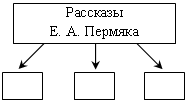 Индивидуальная – чтение рассказов Е. Пермяка «Самое страшное» (с. 71–72), 
И. Бутмана «Клоун» 1234567(решение частных задач)Регулятивные: принимать и сохранять учебную задачу; адекватно воспринимать оценку учителя и товарищей; планировать свое действие; оценивать правильность выполнения действия; оценивать правильность выполнения действия на уровне адекватной 
ретроспективной оценки.Коммуникативные:уметь формировать коммуникативно-
речевые действия, конструктивные способы взаимодействия с окру-
жающими.Личностные: осознают значимость чтения для развития и обучения; испытывают потребность в систематическом чтении; проявляют эмоциональную отзывчивость на прочитанное; высказывают свою точку зрения и уважают мнение собеседника(с. 75–76), стихотворений 
С. Востокова «Кто кого» 
(с. 73–74), В. Берестова «Серёжа и гвозди» (с. 79); 
выполнение заданий в учебнике (с. 73, 78–79) и рабочей тетради (с. 44–48); нахождение в учебнике, чтение стихов о детях. Коллективная – обсуждение образов героев произведения И. Бутмана «Клоун»; 
заполнение схемы: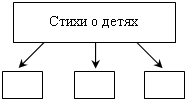 Читаем сказки, пословицы, считалкиЧитаем сказки, пословицы, считалкиЧитаем сказки, пословицы, считалкиЧитаем сказки, пословицы, считалкиЧитаем сказки, пословицы, считалкиЧитаем сказки, пословицы, считалкиЧитаем сказки, пословицы, считалки119-120М. Пляцковский «Урок М. Пляцковский «Урок 
дружбы» Познавательные:общеучебные – овладение навыками смыслового чтения текстов в соответствии Фронтальная – ознакомление с разделом (чтение 
заголовка, рассматривание 1234567дружбы» 
(сказка), 
В. Орлов «Как 
Малышу нашли 
маму», 
А. Уса-чёв «Грамотная мышка», 
М. Яснов 
«В лесной библиотеке» 
(считалка) (учеб., 
с. 82–91; 
р. т., 
с. 49–52)
(решение частных задач)(сказка), В. Орлов «Как Малышу на-шли маму», 
А. Усачёв «Грамотная мышка», М. Яснов «В лесной 
библиотеке» 
(считалка)с целями и задачами; осознанное и произвольное построение речевого высказывания в устной форме; ориентировка на разнообразие способов решения задач; структурирование знаний; овладение техникой чтения, приёмами понимания прочитанного и прослушанного произведения; осознание себя как грамотного читателя, способного к творческой деятельности; логические – овладение основами смыслового чтения текстов, умениями выделять существенную информацию из текста, осуществлять процессы анализа, синтеза, сравнения; построение рассуждений; постановка и решение проблем – самостоятельное создание способов решения творческих заданий.Регулятивные: принимать и сохранять учебную задачу; адекватно воспринимать оценку учителя и товарищей; планировать свое действие; оценивать правильность выполнения действия; оценивать правильность выполнения действия на уровне адекватнойсодержания); ответы на вопросы по содержанию произведений «Урок дружбы», «Как Малышу нашли маму»; объяснение смысла пословицы; краткий пересказ сказки «Урок дружбы»; слушание сказки В. Орлова «Как Малышу нашли маму»; составление схематического плана сказки «Как Малышу нашли маму»; объяснение заголовка, выявление главной мысли сказки «Грамотная мышка»; участие в игре «Кто прочитает без ошибок».Индивидуальная – чтение сказки М. Пляцковского «Урок дружбы» (с. 82–83), пословицы (с. 84), сказок «Как Малышу нашли маму» по частям (с. 84–87), 
А. Усачёва «Грамотная мышка» (с. 88–90), считалки
М. Яснова «В лесной библиотеке»; выполнение заданий в учебнике (с. 84, 90) и рабочей тетради (с. 49, 50–52) 
по произведениям «Урок 12345678ретроспективной оценки.Коммуникативные:уметь формировать коммуникативно-
речевые действия, конструктивные способы взаимодействия с окру-
жающими.Личностные: осознают значимость чтения для развития и обучения; испытывают потребность 
в систематическом чтении; проявляют эмоциональную отзывчивость на прочитанное; высказывают свою точку зрениядружбы», «Как Малышу нашли маму», «Грамотная мышка»; рассказывание о понравившемся герое из сказки «Урок дружбы»121-122В. Сутеев «Цыплёнок и Утёнок», С. Прокофьева «Сказка о том, что надо дарить», 
Д. Биссет «Дракон Комодо»
(учеб., с. 91–100;В. Сутеев «Цыплёнок 
и Утёнок», 
С. Прокофьева «Сказка о том, что надо дарить», Д. Биссет «Дракон 
Комодо»Познавательные:общеучебные – овладение навыками смыслового чтения текстов в соответствии с целями и задачами;осознанное и произвольное построение речевого высказывания в устной форме; ориентировка на разнообразие способов решения задач; структурирование знаний; овладение техникой чтения, приёмами понимания прочитанного и прослушанного произведения; осознание себя как грамотного читателя, способного к творческой деятельности; логические –Фронтальная – участие 
в игре «Вспомни и назови»; ответы на вопросы по содер-жанию прочитанных сказок «Цыплёнок и Утёнок», «Дракон Комодо»; чтение по ролям произведения «Цыплё-нок и Утёнок»; слушание 
сказки С. Прокофьевой 
«Сказка о том, что надо дарить»; составление плана 
к сказке «Дракон Комодо».Индивидуальная – чтение 
сказок В. Сутеева «Цыплё-1234567р.т., с. 53)
(решение частных задач)овладение основами смыслового чтения текстов, умениями выделять существенную информацию из текста, осуществлять процессы анализа, синтеза, сравнения; построение рассуждений; постановка и решение проблем – самостоятельное создание способов решения творческих заданий.Регулятивные: принимать и сохранять учебную задачу; адекватно воспринимать оценку учителя и товарищей; планировать свое действие; оценивать правильность выполнения действия на уровне адекватной ретроспективной оценки.Коммуникативные:уметь формировать коммуникативно-
речевые действия, конструктивные способы взаимодействия с окру-
жающиминок и Утёнок» (с. 91–92), 
Д. Биссета «Дракон Комо-
до» по частям (с. 96–99);
выполнение заданий в учебнике (с. 92–93, 95, 100) 
(самостоятельно) и рабочей тетради (с. 53, № 2) (при педагогической поддержке) 
по произведениям «Цыплё-нок и Утёнок», «Сказка о том, что надо дарить», упражнений в чтении текста сказок «Сказка о том, что надо дарить», «Дракон Комодо».Коллективная – высказывания о героях сказки «Цып-лёнок и Утёнок»123Литературное 
слушание.Выявление уровня чита-тельскойПравила рассматривания иллюстрации. Художник-иллюстратор детских книг. Познавательные: общеучебные – выявление уровня обучен-
ности (знание книг из круга дет-
ского чтения, фамилий детских 
писателей, умение определять 
тему и жанр прослушанного произведения).Индивидуальная – рассмат-
ривание обложек книг, 
нарисованных художником учебника В. Цепиловой, книг, обложки которых 
даны в учебнике; рассказывание о герое, который1234567компетентности (конт-роль и коррекция 
знаний)Обложка 
книгиРегулятивные: принимать и сохранять учебную задачу; адекватно воспринимать оценку учителя и товарищей; планировать свое действие; оценивать правильность выполнения действия на уровне адекватной ретроспективной оценки.Коммуникативные:уметь формировать коммуникативно-
речевые действия, конструктивные способы взаимодействия с окру-
жающими.Личностные: осознают значимость чтения; проявляют эмоциональную отзывчивость на прочи-
танное; высказывают свою точку зрениянравится; чтение понравившейся книги из предложенных в учебнике.Фронтальная – ответы 
на вопросы: назвать произ-
ведение (фамилия автора, 
заголовок); назвать героев 
и произведения, изображён-ных в учебнике, найти 
произведения в учебнике; найти в домашней библиотеке произведения авторов, обложки книг которых даны в учебникеО наших друзьях – животныхО наших друзьях – животныхО наших друзьях – животныхО наших друзьях – животныхО наших друзьях – животныхО наших друзьях – животныхО наших друзьях – животных124А. Барто «Жук», 
Н. Сладков «На одном бревне» 
(учеб., 
с. 102–
105; р. т., А. Барто «Жук», Н. Сладков 
«На одном 
бревне»Познавательные:общеучебные – овладение навыками смыслового чтения текстов в соответствии с целями и задачами; осознанное 
и произвольное построение рече-
вого высказывания в устной 
форме; ориентировка на разно-
образие способов решения задач; структурирование знаний; овладе-Фронтальная – ознакомление с разделом; участие 
в игре «Вспомни и назови»; объяснение смысла пословиц, своего понимания заголовка «На одном бревне»; описание содержания иллюстрации к рассказу 
«На одном бревне».1234567с. 57–59) 
(решение частных задач)ние техникой чтения, приёмами 
понимания прочитанного и прослушанного произведения; осознание себя как грамотного читателя, способного к творческой деятель-
ности; логические – овладение 
основами смыслового чтения текстов, умениями выделять существенную информацию из текста, осуществлять процессы анализа, 
синтеза, сравнения; построение 
рассуждений.Регулятивные: принимать 
и сохранять учебную задачу; адекватно воспринимать оценкуучителя и товарищей; планировать свое действиеИндивидуальная –выполне-ние заданий в учебнике 
(с. 102, 105) и рабочей тетради (с. 57–59) по произведениям А. Барто «Жук», Н. Сладкова «На одном бревне»; чтение пословиц (с. 105), эпизода из рассказа «На одном бревне»; рассматривание содержания иллюстрации к рассказу «На одном бревне»125В. Орлов «Большие 
уши», 
Е. Чарушин 
«Томка
и коро-
ва», 
В. Бе-
рестов В. Орлов «Большие уши», Е. Чарушин «Томка и корова», В. Берестов «Выводок»Познавательные:общеучебные – овладение навыками смыслового чтения текстов в соответствии с целями и задачами; осознанное и произвольное построение речевого высказывания в устной форме; ориентировка на разнообразие способов решения задач; структурирование знаний; овладение техникой чтения, приёмами понимания прочитанного и прослушанного Фронтальная – заполнение схемы: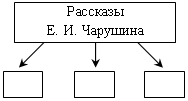 объяснение заголовка стихо-творения В. Берестова 1234567«Выводок»
(учеб., 
с. 106–
112; р. т., 
с. 59–62)(решение 
частных задач).Самостоятельное чтение.Книги о животных: Е. Чарушин «Никитка произведения; осознание себя какграмотного читателя, способного к творческой деятельности; логические – овладение основами смыслового чтения текстов, умениями выделять существенную информацию из текста, осуществлять процессы анализа, синтеза, сравнения; построение рассуждений; постановка и решение проблем – самостоятельное создание способов решения творческих заданий.Регулятивные: принимать и сохранять учебную задачу; адекватно воспринимать оценку учителя и товарищей; планировать свое действие; оценивать правильность выполнения действия на уровне адекватной ретроспективной оценки.Личностные: осознают значимость чтения для развития и обучения; испытывают потребность 
в систематическом чтении; прояв-
ляют эмоциональную отзывчивость на прочитанное.Познавательные:общеучебные – краткий пересказ (вырази-
тельное чтение) прочитанной кни-«Выводок»; описание содержания иллюстрации (с. 112); заучивание стихотворения В. Берестова «Выводок» наизусть; слушание произведения В. Орлова «Большие уши».Индивидуальная – чтение рассказа Е. Чарушина «Том-ка и корова» (с. 109–110), 
загадки (с. 111), стихотво-
рения В. Берестова «Выводок» (с. 111–112); выполнение заданий в учебнике
(с. 108, 110–112) и рабочей тетради (с. 59–60, 61–62) 
по произведениям «Томка 
и корова», «Выводок»; рас-сматривание содержания иллюстрации (с. 112).Индивидуальная – рассмат-
ривание обложек книг; чтение авторов произведений 1234567Книги 
о животных(решение 
частных задач)и его друзья», М. Пришвин «Гости», 
В. Бианки «Мишка-
башка», 
Г. Скребицкий «Пушок»ги; логические – осуществление процессов анализа, синтеза, обобщения; построение рассуждений.Регулятивные: принимать 
и сохранять учебную задачу; адекватно воспринимать оценку учителя и товарищей; планировать свое действие; оценивать правильность выполнения действия на уровне адекватной ретроспективной оценки; понимать возможность различных позиций других людей, ориентироваться на позицию партнера в общении и взаимодействии.Коммуникативные:уметь формировать коммуникативно-
речевые действия, конструктивные способы взаимодействия с окру-
жающими.Личностные: осознают значимость чтения для развития и обучения; испытывают потребность 
в систематическом чтении; проявляют эмоциональную отзывчивость на прочитанное; высказывают свою точку зрения и уважают мнение собеседникао природе; краткий пересказ прочитанной книги.Фронтальная – ответы 
на вопросы1234567Читаем о родной природеЧитаем о родной природеЧитаем о родной природеЧитаем о родной природеЧитаем о родной природеЧитаем о родной природеЧитаем о родной природе126И. Соколов-Ми-
китов 
«Радуга», 
Е. Трутнева «Эхо» 
(учеб., 
с. 115–
118; р. т., с. 63–64)(решение 
частных 
задач)И. Соколов-
Микитов 
«Радуга», 
Е. Трутнева «Эхо»Познавательные:общеучебные – использование модели для решения учебной задачи; овладение техникой чтения, приёмами понимания прочитанного и прослушанного произведения; осознание себя как грамотного читателя, способного к творческой деятельности; логические – овладение основами смыслового чтения текстов, умениями выделять существенную информацию из текста; построение рассуждений; постановка  и решение проблем – самостоятельное создание способов решения творческих заданий.Регулятивные: принимать 
и сохранять учебную задачу; адекватно воспринимать оценку учителя и товарищейФронтальная – ознакомление с разделом; участие 
в игре «Вспомни и назови»; слушание стихотворения 
Е. Трутневой «Эхо»; ответы на вопросы по содержанию прослушанного произведения «Эхо».Индивидуальная – чтение рассказа И. Соколова-
Микитова «Радуга» (с. 115–
116), загадки (с. 118); выполнение заданий в учебнике 
(с. 116–117) и рабочей тетради (с. 63–64) по произведению «Радуга»; моделирование обложки к произведению «Радуга»127Литературное 
слушание.Произведения 
о мире. Ю. Коринец «Волшебное письмо»Познавательные:общеучебные – овладение навыками смыслового чтения текстов в соответствии с целями и задачами; осознанность восприятия литературного произведения; формулирование ответов наФронтальная – слушание 
стихотворения Ю. Коринца «Волшебное письмо»; ответы на вопросы по содержанию прослушанного произ-
ведения (с. 133); описание 1234567Ю. Коринец «Волшебное письмо» 
(учеб., 
с. 131–
133) 
(решение частных задач)вопросы; логические – построение рассуждений.Регулятивные: принимать и сохранять учебную задачу; адекватно воспринимать оценку учителя и товарищей; планировать свое действие.Личностные: осознают значимость чтения; проявляют эмоциональную отзывчивость на прочи-
танное; высказывают  свою точку зрениясодержательной стороны иллюстраций к произве-
дению.Индивидуальная – чтение по частям; выполнение 
заданий в учебнике (с. 133); рассматривание содержания иллюстраций к произве-
дениюИ. Шевчук «Ленивое эхо», 
К. Чуков-ский «За-гадка», 
И. Соколов-Ми-китов «Май»
(учеб., 
с. 118–
122; р. т., с. 65–67)И. Шевчук 
«Ленивое эхо», К. Чуковский «Загадка», 
И. Соколов-
Микитов «Май»Познавательные:общеучебные – овладение навыками смыслового чтения текстов в соответствии с целями и задачами, техникой чтения, приёмами понимания прочитанного и прослушанного произ-ведения; осознание себя как грамотного читателя, способного к творческой деятельности; логические – овладение основами смыслового чтения текстов, умениями выделять существенную информацию из текста; построение рассуждений.Коммуникативные:уметь взаимодействовать с окружаю-
щими.Индивидуальная – чтение 
стихотворения И. Шевчука «Ленивое эхо» (с. 118), авторской загадки К. Чуковского, рассказа И. Соколова-Микитова «Май» по частям 
(с. 120–121); выполнение 
заданий в учебнике (с. 118– 121) и рабочей тетради 
(с. 65–67) по произведениям «Ленивое эхо», «Загадка», «Май».Коллективная – обмен мнениями по прочитанному произведению «Ленивое эхо»1234567(решение 
частных задач)Регулятивные: принимать 
и сохранять учебную задачуС. Вит-
вицкий «Травка зеленеет…», 
Я. Тайц «Всё здесь», «По ягоды»
(учеб., 
с. 123–
127; р. т., 
с. 67–68)
(решение частных задач)С. Витвицкий «Травка зеленеет…», Я. Тайц «Всё здесь», 
«По ягоды»Познавательные:общеучебные – овладение навыками смыслового чтения текстов в соответствии с целями и задачами; осознанное и произвольное построение речевого высказывания в устной форме; ориентировка на разнообразие способов решения задач; структурирование знаний; овладение техникой чтения, приёмами понимания произведения; логические – овладение умениями выделять существенную информацию из текста, осуществлять процессы анализа, синтеза, сравнения; построение рассуждений;постановка  и  решение проблем – самостоятельное создание способов решения творческих заданий.Регулятивные: принимать и сохранять учебную задачу; адекватно воспринимать оценку учителя и товарищейФронтальная – слушание 
стихотворения С. Витвицкого «Травка зеленеет…»; ответы на вопросы по содержанию прослушанных и прочитанных произведений «Травка зеленеет…», «Всё здесь», 
«По ягоды»; заучивание наизусть стихотворения «Травка зеленеет…».Индивидуальная – выполнение заданий в учебнике 
(с. 123) и рабочей тетради 
(с. 67–68) по произведениям «Травка зеленеет…», «Всё здесь», «По ягоды»; чтение рассказов Я. Тайца «Всё здесь», «По ягоды» 
(с. 124–126)1234567128К. Чуковский «Радость», 
М. Есеновский «Моя небольшая родина», 
Р. Ва-
леева «Здрав-
ствуй, 
лето!», 
В. Лунин «Я видела чудо» 
(учеб., 
с. 127–
130, 133–
136; р. т., с. 72–76)
(решение 
частных задач)К. Чуковский «Радость», 
М. Есеновский «Моя неболь-шая родина», 
Р. Валеева «Здравствуй, 
лето!», В. Лунин «Я видела чудо»Познавательные: общеучебные – овладение навыками смыслового чтения текстов в соответствии с целями и задачами; осознанное и произвольное построение речевого высказывания в устной форме; ориентировка на разнообразие способов решения задач; структурирование знаний; овладение техникой чтения, приёмами понимания прочитанного и прослушанного произведения; осознание себя как грамотного читателя, способного к творческой деятельности;логические – овладение основами смыслового чтения текстов, умениями выделять существенную информацию из текста, осуществлять процессы анализа, синтеза, сравнения; построение рассуждений; постановка и решение проблем – самостоятельное создание способов решения творческих заданий.Регулятивные: принимать и сохранять учебную задачу; адекватно воспринимать оценку учителя и товарищей; планировать свое действие; оценивать правильность выполнения действия; Индивидуальная – чтение текста загадки (с. 127), стихотворений М. Есеновского «Моя небольшая родина» 
(с. 129–130), Р. Валеевой «Здравствуй, лето!» (с. 133– 134), В. Лунина «Я видела 
чудо» (с. 135–136); выполнение заданий в учебнике 
(с. 127, 129–130, 134, 136) 
и рабочей тетради (с. 72–
76) по произведениям «Радость», «Моя небольшая 
родина», «Здравствуй, 
лето!», «Я видела чудо»;
заучивание наизусть загадки; рассматривание иллюстрации (с. 135).Фронтальная – слушание 
стихотворения К. Чуковского «Радость» (с. 127–129); ответы на вопросы по со-
держанию прослушанного произведения «Радость»; 
нахождение и чтение фамилии автора, заголовка стихо-творения М. Есеновского «Моя небольшая родина», объяснение заголовка стихо-1234567оценивать правильность выполнения действия на уровне адекватной
ретроспективной оценки.Коммуникативные: уметь формировать конструктивные 
способы взаимодействия с окру-
жающими.Личностные: осознают значимость чтения для развития и обучения; испытывают потребность 
в систематическом чтении; прояв-
ляют эмоциональную отзывчивость на прочитанное; высказывают точку зрения и уважают мнение собеседникатворения «Моя небольшая 
родина»; участие в литера-
турной игре «Вспомни 
и назови» (учащиеся читают наизусть отрывки из изученных произведений о природе, находят стихотворения 
в учебнике, хрестоматии)Рефлексивная фаза учебного года (6 ч)Рефлексивная фаза учебного года (6 ч)Рефлексивная фаза учебного года (6 ч)Рефлексивная фаза учебного года (6 ч)Рефлексивная фаза учебного года (6 ч)Рефлексивная фаза учебного года (6 ч)Рефлексивная фаза учебного года (6 ч)129Интегрированная 
контрольная работа (ито-
говая)
(конт-роль 
знаний)Интегрированная контрольная работа. Правила вы-
полнения ин-тегрированной контрольной
работы. Самоконтроль и самопроверкаПознавательные: общеучеб-
ные – владение приемами понимания прочитанного; самостоятельное поэтапное выполнение заданий; структурирование знаний; 
логические – установление причинно-следственных связей; построение рассуждений; анализ объектов; постановка и решение проблем – 
самостоятельный поиск и созданиеИндивидуальная – ознаком-
ление с содержанием заданий контрольной работы; 
поэтапное выполнение 
заданий контрольной работы; осуществление самоконтроля и самопроверки; устанавление хронометража времени на выполнение каждого задания1234567способов решения проблем творческого характера.Регулятивные: принимать и сохранять учебную задачу; пла-
нировать действия; адекватно 
воспринимать оценку учителя.Личностные: осуществляют 
самоконтроль и самопроверку130Анализ итоговой работы. Проверка техники чтения(рефлексия/ кор-
рекция/ контроль знаний)Анализ. Ка-
чественный 
и количественный анализ итоговой работы. Работа над ошибками. Правила выполнения работы над ошибками.Правила проверки техники чтения. Параметры проверки техники 
чтенияПознавательные: общеучеб-
ные – овладение базовыми предметными понятиями; осознанное и произвольное построение речевого высказывания в устной форме при формулировании ответов на вопросы; овладение приемами понимания прочитанного.Регулятивные: принимать и сохранять учебную задачу; адекватно воспринимать оценку учителя.Личностные: дают объективную оценку своей деятельности по выполнению заданияИндивидуальная/работа 
в паре – чтение текста 
в течение 1 минуты (учитывать способ чтения; объем прочитанного; осмысление прочитанного; выразительность чтения).Индивидуальная– выявление пробелов в знаниях; 
выполнение работы над ошибками131Карта 
знанийЗнание, «не-
знание». Что 
необходимо 
человеку Регулятивные: ставить учеб-
ную задачу; осуществлять контроль в форме сличения способа действия и его результата с заданнымИндивидуальная – при пе-
дагогической поддержке 
учителя выстраивание индивидуальной образователь-1234567для того, чтобы преодолеть трудности и достичь определенных результатов в работе?Мои достижения. Мои неудачи. План дальнейшего продвижения по предметуэталоном; вносить необходимые 
дополнения и коррективы в дальнейшую работу по предмету; 
определять степень продвижения по предмету.Личностные: осознают необхо-
димость самосовершенствования, адекватно судят о причинах своего успеха/неуспеха в учении, связывая успехи с усилиями, трудолюбиемной траектории согласно выявленным пробелам в знаниях, практических умениях и навыках; определение образовательных задач на следующий учебный год; внесение корректив в индивидуальный план продвижения 
по предмету на следующий учебный годРефлексивное сочинение(рефлексия)Рефлексия. 
Сочинение – письменное изложение 
своих мыслей, своего отношения к определенному явлению, событиюПознавательные: общеучеб-
ные – осознанное и произвольное построение речевого высказывания в письменной форме.Регулятивные: принимать 
и сохранять учебную задачу.Личностные: осознают необхо-
димость самосовершенствованияИндивидуальная – составление письменного рассказа, отражающего собственное отношение, впечатление 
о пройденном материале 
на уроках; формулирование вывода, содержащего итоги изучения тем предметного курса132Портфель 
достижений учащегося(демонстрация личных дости-
жений учащихся)Портфолио. Учебное портфолио по предмету. Содержимое и правила ведения 
портфолиоРегулятивные: принимать 
и сохранять учебную задачу.Личностные: осознают важность и необходимость систематического ведения предметного 
порфолиоИндивидуальная – фиксация личных достижений по предмету в наглядной форме 
(творческие работы, отзывы на литературные произве-
дения, результаты участия 
в конкурсах, смотрах, выставках)1234567Проектная
работа(презентация)Проектная 
работа. Правила презентации. Правила поведения присутствующих 
на презентации. Правила оценивания представленной работыПознавательные:осуществление поиска необходимой информации для выполнения учебного 
задания с использованием дополнительной литературы, использование знаково-символических средств для решения задания, 
осознанное и произвольное пост-
роение речевого высказывания 
в устной форме.Регулятивные:адекватно воспринимать оценку учителя и учащихся.Личностные: осознают необходимость самосовершенствования, адекватно судят о причинах своего успеха/неуспеха в учении, связывая успехи с усилиями, трудолюбием.Коммуникативные: уметь 
выстраивать коммуникативно-речевые действия, направленные на учет позиции собеседника, конструктивные способы взаимодействия с окружающимиИндивидуальная (группо-
вая) – представление результатов проектной работы; оценивание и аргументация своего ответа и ответа товарища на соответствие содержания ответа одноклассника заданию и оценивание исполнения его выступления